ПроектРЕШЕНИЕот «__»  __________  2022 г.                      р.п. Усть-Абакан                                            №___О внесении изменений в решение Совета депутатов Усть-Абаканского района Республики Хакасия от 27.12.2021г. № 65«О бюджете муниципального образования Усть-Абаканский район Республики Хакасия на 2022 год и плановый период 2023 и 2024 годов» 	Заслушав и обсудив представленные Главой Усть-Абаканского района Республики Хакасия изменения в Решение  Совета депутатов Усть-Абаканского района Республики Хакасия от 27.12.2021 г № 65 «О бюджете муниципального образования Усть-Абаканский район Республики Хакасия на 2022 год и плановый период 2023 и 2024 годов», с изменениями от 28.11.2022 года в соответствии со статьей 9 Бюджетного кодекса Российской Федерации от 31.07.1998 г. № 145 – ФЗ, статьей 23 Устава  муниципального образования Усть-Абаканский район Республики ХакасияСовет депутатов Усть-Абаканского района Республики ХакасияРЕШИЛ:1. Внести в Решение Совета депутатов Усть-Абаканского района Республики Хакасия от 27.12.2021 г № 65 «О бюджете муниципального образования Усть-Абаканский район Республики Хакасия на 2022 год и плановый период 2023 и 2024 годов» с изменениями от 28.11.2022 года следующие изменения:пункт 1 статьи 1 Решения читать в новой редакции:«1.Утвердить основные характеристики местного бюджета муниципального образования Усть-Абаканский район Республики Хакасия (далее – бюджет муниципального района) на 2022 год:1) общий объем доходов бюджета муниципального района в сумме  2 050 426 068 рублей 71 копейка»;2) общий объем расходов бюджета муниципального района в сумме 2 103 999 988 рублей 01 копейка;3) дефицит бюджета муниципального района в сумме 53 573 919 рублей 30 копеек».пункт 2 статьи 1 Решения читать в новой редакции:2. Приложение 1 Решения «Источники финансирования дефицита бюджета муниципального образования Усть-Абаканский район Республики Хакасия на 2022 год» читать в новой редакции (приложение 1).3. Приложение 3 Решения «Доходы бюджета муниципального образования Усть-Абаканский район Республики Хакасия по группам,  подгруппам и статьям кодов классификации доходов на 2022 год» читать в новой редакции (приложение 2).4. Приложение 5 Решения «Ведомственная структура расходов бюджета муниципального образования Усть-Абаканский район Республики Хакасия на 2022 год» читать в новой редакции (приложение 3).5. Приложение 7 Решения «Распределение бюджетных ассигнований по разделам и подразделам классификации расходов муниципального образования Усть-Абаканский район Республики Хакасия на 2022 год» читать в новой редакции (приложение 4).6. Приложение 9 Решения «Распределение бюджетных ассигнований по целевым статьям (муниципальным программам Усть-Абаканского района и непрограммным направлениям деятельности), группам и подгруппам видов расходов классификации расходов бюджета муниципального образования Усть-Абаканский район Республики Хакасия на 2022 год» читать в новой редакции (приложение 5).7. Настоящее Решение вступает в силу после его официального опубликования.8. Направить данное Решение Главе Усть-Абаканского района Республики Хакасия Егоровой Е.В. для подписания и обнародования в газете «Усть-Абаканский известия официальные».Председатель Совета депутатов                                                ГлаваУсть-Абаканского района                                                          Усть-Абаканского района______________Е.Н. Баравлева                                                 ____________Е.В. Егорова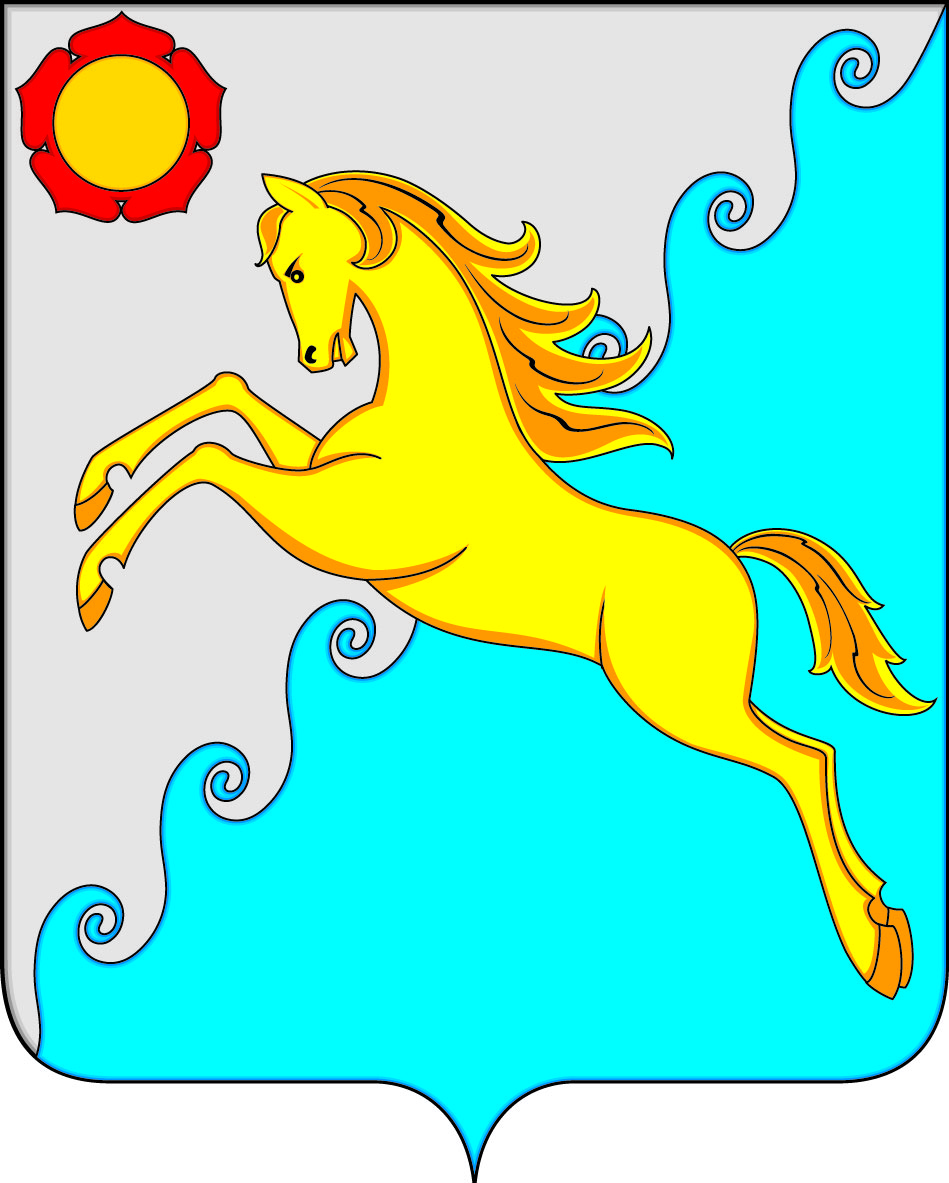 СОВЕТ ДЕПУТАТОВ УСТЬ-АБАКАНСКОГО РАЙОНА РЕСПУБЛИКИ ХАКАСИЯ                                          Приложение 1                                          Приложение 1                                          Приложение 1                                          к Проекту Решения  Совета депутатов                                          к Проекту Решения  Совета депутатов                                          к Проекту Решения  Совета депутатов                                          Усть-Абаканского района Республики Хакасия                                           Усть-Абаканского района Республики Хакасия                                           Усть-Абаканского района Республики Хакасия                                           Усть-Абаканского района Республики Хакасия                                           Усть-Абаканского района Республики Хакасия                                           "О внесении изменений в Решение Совета депутатов                                          "О внесении изменений в Решение Совета депутатов                                          "О внесении изменений в Решение Совета депутатов                                          "О внесении изменений в Решение Совета депутатов                                          "О внесении изменений в Решение Совета депутатов                                          Усть-Абаканского района Республики Хакасия"                                          Усть-Абаканского района Республики Хакасия"                                          Усть-Абаканского района Республики Хакасия"                                          Усть-Абаканского района Республики Хакасия"                                          Усть-Абаканского района Республики Хакасия"                                          "О бюджете муниципального образования                                           "О бюджете муниципального образования                                           "О бюджете муниципального образования                                           Усть-Абаканский район  Республики                                          Усть-Абаканский район  Республики                                          Усть-Абаканский район  Республики                                          Хакасия на 2022 год и плановый период 2023 и 2024 годов",                                          Хакасия на 2022 год и плановый период 2023 и 2024 годов",                                          Хакасия на 2022 год и плановый период 2023 и 2024 годов",                                          Хакасия на 2022 год и плановый период 2023 и 2024 годов",                                          Хакасия на 2022 год и плановый период 2023 и 2024 годов",                                           от "   " ноября  2022 г. №                                            от "   " ноября  2022 г. №                                            от "   " ноября  2022 г. №                                           Приложение 1                                          Приложение 1                                          Приложение 1                                          к решению Совета депутатов                                          к решению Совета депутатов                                          к решению Совета депутатов                                          Усть-Абаканского района Республики Хакасия                                           Усть-Абаканского района Республики Хакасия                                           Усть-Абаканского района Республики Хакасия                                           Усть-Абаканского района Республики Хакасия                                           Усть-Абаканского района Республики Хакасия                                           "О бюджете муниципального образования                                           "О бюджете муниципального образования                                           "О бюджете муниципального образования                                           Усть-Абаканский район  Республики                                          Усть-Абаканский район  Республики                                          Усть-Абаканский район  Республики                                          Хакасия на 2022 год и плановый период 2023 и 2024 годов",                                          Хакасия на 2022 год и плановый период 2023 и 2024 годов",                                          Хакасия на 2022 год и плановый период 2023 и 2024 годов",                                          Хакасия на 2022 год и плановый период 2023 и 2024 годов",                                          Хакасия на 2022 год и плановый период 2023 и 2024 годов",                                          от "27" декабря 2021 г. № 65                                          от "27" декабря 2021 г. № 65                                          от "27" декабря 2021 г. № 65Источники финансирования  дефицита бюджета муниципального образования                                                                                                             Усть-Абаканский район Республики Хакасия на 2022 годИсточники финансирования  дефицита бюджета муниципального образования                                                                                                             Усть-Абаканский район Республики Хакасия на 2022 годИсточники финансирования  дефицита бюджета муниципального образования                                                                                                             Усть-Абаканский район Республики Хакасия на 2022 годИсточники финансирования  дефицита бюджета муниципального образования                                                                                                             Усть-Абаканский район Республики Хакасия на 2022 годИсточники финансирования  дефицита бюджета муниципального образования                                                                                                             Усть-Абаканский район Республики Хакасия на 2022 годИсточники финансирования  дефицита бюджета муниципального образования                                                                                                             Усть-Абаканский район Республики Хакасия на 2022 годИсточники финансирования  дефицита бюджета муниципального образования                                                                                                             Усть-Абаканский район Республики Хакасия на 2022 годИсточники финансирования  дефицита бюджета муниципального образования                                                                                                             Усть-Абаканский район Республики Хакасия на 2022 годИсточники финансирования  дефицита бюджета муниципального образования                                                                                                             Усть-Абаканский район Республики Хакасия на 2022 годИсточники финансирования  дефицита бюджета муниципального образования                                                                                                             Усть-Абаканский район Республики Хакасия на 2022 годрублейрублейКод бюджетной классификацииКод бюджетной классификацииНаименованиеСумма на 2022 годСумма на 2022 год911 01 05 00 00 00 0000 000911 01 05 00 00 00 0000 000Изменение остатков средств на счетах по учету средств бюджетов53 573 919,3053 573 919,30911 01 05 02 00 00 0000 500911 01 05 02 00 00 0000 500Увеличение прочих остатков средств бюджетов 2 050 426 068,712 050 426 068,71911 01 05 02 01 00 0000 510911 01 05 02 01 00 0000 510Увеличение прочих остатков денежных средств бюджетов 2 050 426 068,712 050 426 068,71911 01 05 02 01 05 0000 510911 01 05 02 01 05 0000 510Увеличение прочих остатков  денежных средств бюджетов муниципальных районов2 050 426 068,712 050 426 068,71911 01 05 02 00 00 0000 600911 01 05 02 00 00 0000 600Уменьшение прочих остатков средств бюджетов 2 103 999 988,012 103 999 988,01911 01 05 02 01 00 0000 610911 01 05 02 01 00 0000 610Уменьшение прочих остатков денежных средств бюджетов 2 103 999 988,012 103 999 988,01911 01 05 02 01 05 0000 610911 01 05 02 01 05 0000 610Уменьшение прочих остатков  денежных средств бюджетов муниципальных районов2 103 999 988,012 103 999 988,01Всего источников финансирования53 573 919,3053 573 919,30                                                                      Приложение 2                                                                      Приложение 2                                                                      Приложение 2                                                                       к Решению  Совета депутатов                                                                       к Решению  Совета депутатов                                                                       к Решению  Совета депутатов                                                                      Усть-Абаканского района Республики Хакасия                                                                       Усть-Абаканского района Республики Хакасия                                                                       Усть-Абаканского района Республики Хакасия                                                                       "О внесении изменений в Решение Совета депутатов                                                                      "О внесении изменений в Решение Совета депутатов                                                                      "О внесении изменений в Решение Совета депутатов                                                                      Усть-Абаканского района Республики Хакасия"                                                                      Усть-Абаканского района Республики Хакасия"                                                                      Усть-Абаканского района Республики Хакасия"                                                                     "О бюджете муниципального образования                                                                      "О бюджете муниципального образования                                                                      "О бюджете муниципального образования                                                                       Усть-Абаканский район  Республики                                                                      Усть-Абаканский район  Республики                                                                      Усть-Абаканский район  Республики                                                                      Хакасия   на 2022 год и плановый период 2023 и 2024 годов",                                                                      Хакасия   на 2022 год и плановый период 2023 и 2024 годов",                                                                      Хакасия   на 2022 год и плановый период 2023 и 2024 годов",                                                                       от "   " ноября  2022 г. №                                                                        от "   " ноября  2022 г. №                                                                        от "   " ноября  2022 г. №                                                                      Приложение 3                                                                     Приложение 3                                                                     Приложение 3                                                                     к Проекту Решения Совета депутатов                                                                     к Проекту Решения Совета депутатов                                                                     к Проекту Решения Совета депутатов                                                                     Усть-Абаканского района Республики Хакасия                                                                      Усть-Абаканского района Республики Хакасия                                                                      Усть-Абаканского района Республики Хакасия                                                                     "О бюджете муниципального образования                                                                     "О бюджете муниципального образования                                                                     "О бюджете муниципального образования                                                                      Усть-Абаканский район  Республики                                                                     Усть-Абаканский район  Республики                                                                     Усть-Абаканский район  Республики                                                                     Хакасия на 2022 год и плановый период 2023 и 2024 годов",                                                                     Хакасия на 2022 год и плановый период 2023 и 2024 годов",                                                                     Хакасия на 2022 год и плановый период 2023 и 2024 годов",                                                                     от "27" декабря 2021 г. № 65                                                                     от "27" декабря 2021 г. № 65                                                                     от "27" декабря 2021 г. № 65ДОХОДЫДОХОДЫДОХОДЫДОХОДЫ бюджета муниципального образования Усть-Абаканский район Республики Хакасия бюджета муниципального образования Усть-Абаканский район Республики Хакасия бюджета муниципального образования Усть-Абаканский район Республики Хакасия бюджета муниципального образования Усть-Абаканский район Республики Хакасияпо группам,  подгруппам и статьям кодов классификации доходов на 2022 годпо группам,  подгруппам и статьям кодов классификации доходов на 2022 годпо группам,  подгруппам и статьям кодов классификации доходов на 2022 годпо группам,  подгруппам и статьям кодов классификации доходов на 2022 годрублейКод бюджетной классификации Код бюджетной классификации Наименование доходов Сумма  на 2022 год000 1 00 00000 00 0000 000000 1 00 00000 00 0000 000НАЛОГОВЫЕ И НЕНАЛОГОВЫЕ ДОХОДЫ543 126 200,00000 1 01 00000 00 0000 000000 1 01 00000 00 0000 000НАЛОГИ НА ПРИБЫЛЬ, ДОХОДЫ352 600 000,00000 1 01 02000 01 0000 110000 1 01 02000 01 0000 110НАЛОГ НА ДОХОДЫ ФИЗИЧЕСКИХ ЛИЦ352 600 000,00000 1 01 02010 01 0000 110000 1 01 02010 01 0000 110Налог на доходы физических лиц с доходов, источником которых является налоговый агент, за исключением доходов, в отношении которых исчисление и уплата налога осуществляются в соответствии со статьями 227, 227.1 и 228 Налогового кодекса Российской Федерации345 000 000,00000 1 01 02020 01 0000 110000 1 01 02020 01 0000 110Налог на доходы физических лиц  с доходов, полученных от осуществления деятельности физическими лицами, зарегистрированными в качестве индивидуальных предпринимателей, нотариусов, занимающихся частной практикой, адвокатов, учредивших адвокатские кабинеты, и других лиц, занимающихся частной практикой в соответствии со статьей 227 Налогового кодекса Российской Федерации1 450 000,00000 1 01 02030 01 0000 110000 1 01 02030 01 0000 110Налог на доходы физических лиц с доходов, полученных физическими лицами в соответствии со статьей 228 Налогового кодекса Российской Федерации4 700 000,00000 1 01 02080 01 0000 110000 1 01 02080 01 0000 110 Налог на доходы физических лиц в части суммы налога, превышающей 650 000 рублей, относящейся к части налоговой базы, превышающей 5 000 000 рублей (за исключением налога на доходы физических лиц с сумм прибыли контролируемой иностранной компании, в том числе фиксированной прибыли контролируемой иностранной компании)1 450 000,00000 1 03 00000 00 0000 000000 1 03 00000 00 0000 000НАЛОГИ НА ТОВАРЫ (РАБОТЫ,УСЛУГИ), РЕАЛИЗУЕМЫЕ НА ТЕРРИТОРИИ РОССИЙСКОЙ ФЕДЕРАЦИИ 26 920 000,00000 1 03 02000 01 0000 110000 1 03 02000 01 0000 110Акцизы по подакцизным товарам (продукции), производимым на территории Российской Федерации26 920 000,00000 1 03 02230 01 0000 110000 1 03 02230 01 0000 110Доходы от уплаты акцизов на дизельное топливо, подлежащие распределению между бюджетами субъектов Российской Федерации и местными бюджетами с учетом установленных дифференцированных нормативов отчислений в местные бюджеты11 737 100,00000 1 03 02231 01 0000 110000 1 03 02231 01 0000 110Доходы от уплаты акцизов на дизельное топливо, подлежащие распределению между бюджетами субъектов Российской Федерации и местными бюджетами с учетом установленных дифференцированных нормативов отчислений в местные бюджеты (по нормативам, установленным федеральным законом о федеральном бюджете в целях формирования дорожных фондов субъектов Российской Федерации)11 737 100,00000 1 03 02240 01 0000 110000 1 03 02240 01 0000 110Доходы от уплаты акцизов на моторные масла для дизельных и (или) карбюраторных (инжекторных) двигателей, подлежащие распределению между бюджетами субъектов Российской Федерации и местными бюджетами с учетом установленных дифференцированных нормативов отчислений в местные бюджеты107 700,00000 1 03 02241 01 0000 110000 1 03 02241 01 0000 110Доходы от уплаты акцизов на моторные масла для дизельных и (или) карбюраторных (инжекторных) двигателей, подлежащие распределению между бюджетами субъектов Российской Федерации и местными бюджетами с учетом установленных дифференцированных нормативов отчислений в местные бюджеты  (по нормативам, установленным федеральным законом о федеральном бюджете в целях формирования дорожных фондов субъектов Российской Федерации)107 700,00000 1 03 02250 01 0000 110000 1 03 02250 01 0000 110Доходы от уплаты акцизов на автомобильный бензин, подлежащие распределению между бюджетами субъектов Российской Федерации и местными бюджетами с учетом установленных дифференцированных нормативов отчислений в местные бюджеты15 075 200,00000 1 03 02251 01 0000 110000 1 03 02251 01 0000 110Доходы от уплаты акцизов на автомобильный бензин, подлежащие распределению между бюджетами субъектов Российской Федерации и местными бюджетами с учетом установленных дифференцированных нормативов отчислений в местные бюджеты (по нормативам, установленным федеральным законом о федеральном бюджете в целях формирования дорожных фондов субъектов Российской Федерации)15 075 200,00000 1 05 00000 00 0000 000000 1 05 00000 00 0000 000НАЛОГИ НА СОВОКУПНЫЙ ДОХОД29 309 000,00000 1 05 01000 00 0000 110000 1 05 01000 00 0000 110Налог, взимаемый в связи с применением упрощенной системы налогообложения23 050 000,00000 1 05 01010 01 0000 110000 1 05 01010 01 0000 110Налог, взимаемый с налогоплательщиков, выбравших в качестве объекта налогообложения доходы11 300 000,00000 1 05 01011 01 0000 110000 1 05 01011 01 0000 110Налог, взимаемый с налогоплательщиков, выбравших в качестве объекта налогообложения доходы 11 300 000,00000 1 05 01020 01 0000 110000 1 05 01020 01 0000 110Налог, взимаемый с налогоплательщиков, выбравших в качестве объекта налогообложения доходы, уменьшенные на величину расходов11 750 000,00000 1 05 01021 01 0000 110000 1 05 01021 01 0000 110Налог, взимаемый с налогоплательщиков, выбравших в качестве объекта налогообложения доходы, уменьшенные на величину расходов (в том числе минимальный налог, зачисляемый в бюджеты субъектов Российской Федерации )11 750 000,00000 1 05 03000 01 0000 110000 1 05 03000 01 0000 110Единый сельскохозяйственный налог1 000 000,00000 1 05 03010 01 0000 110000 1 05 03010 01 0000 110Единый сельскохозяйственный налог1 000 000,00000 1 05 04000 02 0000 110000 1 05 04000 02 0000 110Налог, взимаемый в связи с применением патентной системы налогообложения5 259 000,00000 1 05 04020 02 0000 110000 1 05 04020 02 0000 110Налог, взимаемый в связи с применением патентной системы налогообложения, зачисляемый в бюджеты муниципальных районов5 259 000,00000 1 08 00000 00 0000 000000 1 08 00000 00 0000 000ГОСУДАРСТВЕННАЯ ПОШЛИНА6 529 000,00000 1 08 03000 01 0000 110000 1 08 03000 01 0000 110Государственная пошлина по делам, рассматриваемым в судах общей юрисдикции, мировыми судьями6 529 000,00000 1 08 03010 01 0000 110000 1 08 03010 01 0000 110Государственная пошлина по делам, рассматриваемым в судах общей юрисдикции, мировыми судьями (за исключением  Верховного Суда Российской Федерации)6 529 000,00000 1 11 00000 00 0000 000000 1 11 00000 00 0000 000ДОХОДЫ ОТ ИСПОЛЬЗОВАНИЯ ИМУЩЕСТВА, НАХОДЯЩЕГОСЯ В ГОСУДАРСТВЕННОЙ И МУНИЦИПАЛЬНОЙ СОБСТВЕННОСТИ97 644 000,00000 1 11 05000 00 0000 120000 1 11 05000 00 0000 120Доходы, получаемые в виде арендной либо иной платы за передачу в возмездное пользование государственного и муниципального имущества (за исключением имущества бюджетных и автономных учреждений, а также имущества государственных и муниципальных унитарных предприятий, в том числе казенных)97 644 000,00000 1 11 05010 00 0000 120000 1 11 05010 00 0000 120Доходы, получаемые в виде арендной платы за земельные участки, государственная собственность на которые не разграничена, а также средства от продажи права на заключение договоров аренды указанных земельных участков96 100 000,00000 1 11 05013 05 0000 120000 1 11 05013 05 0000 120Доходы, получаемые в виде арендной платы за земельные участки, государственная собственность на которые не разграничена и которые расположены в границах сельских поселений и межселенных территорий муниципальных районов, а также средства от продажи права на заключение договоров аренды указанных земельных участков94 100 000,00000 1 11 05013 13 0000 120000 1 11 05013 13 0000 120Доходы, получаемые в виде арендной платы за земельные участки, государственная собственность на которые не разграничена и которые расположены в границах городских поселений, а также средства от продажи права на заключение договоров аренды указанных земельных участков2 000 000,00000 1 11 05030 00 0000 120000 1 11 05030 00 0000 120Доходы от сдачи в аренду имущества, находящегося в оперативном управлении органов государственной власти, органов местного самоуправления, органов управления государственными внебюджетными фондами и созданных ими учреждений (за исключением имущества бюджетных и автономных учреждений)1 544 000,00000 1 11 05035 05 0000 120000 1 11 05035 05 0000 120Доходы от сдачи в аренду имущества, находящегося в оперативном управлении органов управления муниципальных районов и созданных ими учреждений (за исключением имущества муниципальных бюджетных и автономных учреждений)1 544 000,00000 1 12 00000 00 0000 000000 1 12 00000 00 0000 000ПЛАТЕЖИ ПРИ ПОЛЬЗОВАНИИ ПРИРОДНЫМИ РЕСУРСАМИ10 802 000,00000 1 12 01000 01 0000 120000 1 12 01000 01 0000 120Плата за негативное воздействие на окружающую среду10 802 000,00000 1 12 01010 01 0000 120000 1 12 01010 01 0000 120Плата за выбросы загрязняющих веществ в атмосферный воздух стационарными объектами195 000,00000 1 12 01030 01 0000 120000 1 12 01030 01 0000 120Плата за сбросы загрязняющих веществ в водные объекты57 000,00000 1 12 01040 01 0000 120000 1 12 01040 01 0000 120Плата за размещение отходов производства и потребления10 550 000,00000 1 12 01041 01 0000 120000 1 12 01041 01 0000 120Плата за размещение отходов производства 9 650 000,00000 1 12 01042 01 0000 120000 1 12 01042 01 0000 120Плата за размещение твердых коммунальных отходов900 000,00000 1 13 00000 00 0000 000000 1 13 00000 00 0000 000ДОХОДЫ ОТ ОКАЗАНИЯ ПЛАТНЫХ УСЛУГ  И КОМПЕНСАЦИИ ЗАТРАТ ГОСУДАРСТВА391 000,00000 1 13 01000 00 0000 130000 1 13 01000 00 0000 130Доходы от оказания платных услуг (работ)331 000,00000 1 13 01990 00 0000 130000 1 13 01990 00 0000 130Прочие доходы от оказания платных услуг (работ)331 000,00000 1 13 01995 05 0000 130000 1 13 01995 05 0000 130Прочие доходы от оказания платных услуг (работ) получателями средств бюджетов муниципальных районов331 000,00000 1 13 02000 00 0000 130000 1 13 02000 00 0000 130Доходы от компенсации затрат государства60 000,00000 1 13 02990 00 0000 130000 1 13 02990 00 0000 130Прочие доходы от компенсации затрат государства60 000,00000 1 13 02995 05 0000 130000 1 13 02995 05 0000 130Прочие доходы от компенсации затрат бюджетов муниципальных районов60 000,00000 1 14 00000 00 0000 000000 1 14 00000 00 0000 000ДОХОДЫ ОТ ПРОДАЖИ МАТЕРИАЛЬНЫХ И НЕМАТЕРИАЛЬНЫХ АКТИВОВ16 697 000,00 000 1 14 02000 00 0000 000 000 1 14 02000 00 0000 000Доходы от реализации  имущества, находящегося в государственной и муниципальной собственности (за исключением движимого имущества бюджетных и автономных учреждений, а также имущества государственных и муниципальных унитарных предприятий, в том числе казенных)192 000,00 000 1 14 02050 05 0000 410 000 1 14 02050 05 0000 410Доходы от реализации имущества, находящегося в собственности муниципальных районов (за исключением движимого имущества муниципальных бюджетных и автономных учреждений, а также имущества муниципальных унитарных предприятий, в том числе казенных), в части реализации основных средств по указанному имуществу62 000,00 000 1 14 02053 05 0000 410 000 1 14 02053 05 0000 410Доходы от реализации иного имущества, находящегося в собственности муниципальных районов (за исключением имущества муниципальных бюджетных и автономных учреждений, а также имущества муниципальных  унитарных предприятий, в том числе казенных), в части реализации основных средств по указанному имуществу62 000,00 000 1 14 02050 05 0000 440 000 1 14 02050 05 0000 440Доходы от реализации имущества, находящегося в собственности муниципальных районов (за исключением движимого имущества муниципальных бюджетных и автономных учреждений, а также имущества муниципальных унитарных предприятий, в том числе казенных), в части реализации материальных запасов по указанному имуществу130 000,00 000 114 02053 05 0000 440 000 114 02053 05 0000 440Доходы от реализации иного имущества, находящегося в собственности муниципальных районов (за исключением имущества муниципальных бюджетных и автономных учреждений, а также имущества муниципальных унитарных предприятий, в том числе казенных), в части реализации материальных запасов по указанному имуществу130 000,00000 1 14 06000 00 0000 430000 1 14 06000 00 0000 430Доходы от продажи земельных участков, находящихся в государственной и муниципальной собственности 16 505 000,00000 1 14 06010 00 0000 430000 1 14 06010 00 0000 430Доходы от продажи земельных участков, государственная собственность на которые не разграничена16 505 000,00000 1 14 06013 05 0000 430000 1 14 06013 05 0000 430Доходы от продажи земельных участков, государственная собственность на которые не разграничена и которые расположены в границах сельских поселений и межселенных территорий муниципальных районов13 605 000,00000 1 14 06013 13 0000 430000 1 14 06013 13 0000 430Доходы от продажи земельных участков, государственная собственность на которые не разграничена и которые расположены в границах городских поселений2 900 000,00000 1 16 00000 00 0000 000000 1 16 00000 00 0000 000ШТРАФЫ, САНКЦИИ, ВОЗМЕЩЕНИЕ УЩЕРБА2 234 200,00000 116 01000 01 0000 140000 116 01000 01 0000 140Административные штрафы, установленные Кодексом Российской Федерации об административных правонарушениях1 457 800,00000 116 01050 01 0000 140000 116 01050 01 0000 140Административные штрафы, установленные главой 5 Кодекса Российской Федерации об административных правонарушениях, за административные правонарушения, посягающие на права граждан40 000,00000 116 01053 01 0000 140000 116 01053 01 0000 140 Административные штрафы, установленные главой 5 Кодекса Российской Федерации об административных правонарушениях, за административные правонарушения, посягающие на права граждан, налагаемые мировыми судьями, комиссиями по делам несовершеннолетних и защите их прав40 000,00000 1 16 01060 01 0000 140000 1 16 01060 01 0000 140Административные штрафы, установленные главой 6 Кодекса Российской Федерации об административных правонарушениях, за административные правонарушения, посягающие на здоровье, санитарно-эпидемиологическое благополучие населения и общественную нравственность410 000,00000 1 16 01063 01 0000 140000 1 16 01063 01 0000 140Административные штрафы, установленные главой 6 Кодекса Российской Федерации об административных правонарушениях, за административные правонарушения, посягающие на здоровье, санитарно-эпидемиологическое благополучие населения и общественную нравственность, налагаемые мировыми судьями, комиссиями по делам несовершеннолетних и защите их прав410 000,00000 1 16 01070 01 0000 140000 1 16 01070 01 0000 140Административные штрафы, установленные главой 7 Кодекса Российской Федерации об административных правонарушениях, за административные правонарушения в области охраны собственности20 500,00000 1 16 01073 01 0000 140000 1 16 01073 01 0000 140Административные штрафы, установленные главой 7 Кодекса Российской Федерации об административных правонарушениях, за административные правонарушения в области охраны собственности, налагаемые мировыми судьями, комиссиями по делам несовершеннолетних и защите их прав20 500,00000 116 01080 01 0000 140000 116 01080 01 0000 140Административные штрафы, установленные главой 8 Кодекса Российской Федерации об административных правонарушениях, за административные правонарушения в области охраны окружающей среды и природопользования22 000,00000 116 01083 01 0000 140000 116 01083 01 0000 140Административные штрафы, установленные главой 8 Кодекса Российской Федерации об административных правонарушениях, за административные правонарушения в области охраны окружающей среды и природопользования, налагаемые мировыми судьями, комиссиями по делам несовершеннолетних и защите их прав22 000,00000 116 0110001 0000 140000 116 0110001 0000 140Административные штрафы, установленные главой 10 Кодекса Российской Федерации об административных правонарушениях, за административные правонарушения в сельском хозяйстве, ветеринарии и мелиорации земель3 000,00000 116 0110301 0000 140000 116 0110301 0000 140Административные штрафы, установленные главой 10 Кодекса Российской Федерации об административных правонарушениях, за административные правонарушения в сельском хозяйстве, ветеринарии и мелиорации земель, налагаемые мировыми судьями, комиссиями по делам несовершеннолетних и защите их прав3 000,00000 1 16 01140 01 0000 140000 1 16 01140 01 0000 140Административные штрафы, установленные главой 14 Кодекса Российской Федерации об административных правонарушениях, за административные правонарушения в области предпринимательской деятельности и деятельности саморегулируемых организаций240 000,00000 1 16 01143 01 0000 140000 1 16 01143 01 0000 140Административные штрафы, установленные главой 14 Кодекса Российской Федерации об административных правонарушениях, за административные правонарушения в области предпринимательской деятельности и деятельности саморегулируемых организаций, налагаемые мировыми судьями, комиссиями по делам несовершеннолетних и защите их прав240 000,00000 1 16 01150 01 0000 140000 1 16 01150 01 0000 140Административные штрафы, установленные главой 15 Кодекса Российской Федерации об административных правонарушениях, за административные правонарушения в области финансов, налогов и сборов, страхования, рынка ценных бумаг38 300,00000 1 16 01153 01 0000 140000 1 16 01153 01 0000 140Административные штрафы, установленные главой 15 Кодекса Российской Федерации об административных правонарушениях, за административные правонарушения в области финансов, налогов и сборов, страхования, рынка ценных бумаг (за исключением штрафов, указанных в пункте 6 статьи 46 Бюджетного кодекса Российской Федерации), налагаемые мировыми судьями, комиссиями по делам несовершеннолетних и защите их прав38 300,00000 1 16 01170 01 0000 140000 1 16 01170 01 0000 140Административные штрафы, установленные главой 17 Кодекса Российской Федерации об административных правонарушениях, за административные правонарушения, посягающие на институты государственной власти9 000,00000 1 16 01173 01 0000 140000 1 16 01173 01 0000 140Административные штрафы, установленные главой 17 Кодекса Российской Федерации об административных правонарушениях, за административные правонарушения, посягающие на институты государственной власти, налагаемые мировыми судьями, комиссиями по делам несовершеннолетних и защите их прав9 000,00000 1 16 01190 01 0000 140000 1 16 01190 01 0000 140Административные штрафы, установленные главой 19 Кодекса Российской Федерации об административных правонарушениях, за административные правонарушения против порядка управления  480 000,00000 1 16 01193 01 0000 140000 1 16 01193 01 0000 140Административные штрафы, установленные главой 19 Кодекса Российской Федерации об административных правонарушениях, за административные правонарушения против порядка управления, налагаемые мировыми судьями, комиссиями по делам несовершеннолетних и защите их прав  480 000,00000 1 16 01200 01 0000 140000 1 16 01200 01 0000 140Административные штрафы, установленные главой 20 Кодекса Российской Федерации об административных правонарушениях, за административные правонарушения, посягающие на общественный порядок и общественную безопасность195 000,00000 1 16 01203 01 0000 140000 1 16 01203 01 0000 140Административные штрафы, установленные главой 20 Кодекса Российской Федерации об административных правонарушениях, за административные правонарушения, посягающие на общественный порядок и общественную безопасность, налагаемые мировыми судьями, комиссиями по делам несовершеннолетних и защите их прав195 000,00000 116 02000 02 0000 140000 116 02000 02 0000 140Административные штрафы, установленные законами субъектов Российской Федерации об административных правонарушениях9 000,00000 116 02010 02 0000 140000 116 02010 02 0000 140Административные штрафы, установленные законами субъектов Российской Федерации об административных правонарушениях, за нарушение законов и иных нормативных правовых актов субъектов Российской Федерации9 000,00000 1 16 07000 00 0000 140000 1 16 07000 00 0000 140Штрафы, неустойки, пени, уплаченные в соответствии с законом или договором в случае неисполнения или ненадлежащего исполнения обязательств перед государственным (муниципальным) органом, органом управления государственным внебюджетным фондом, казенным учреждением, Центральным банком Российской Федерации, иной организацией, действующей от имени Российской Федерации480 000,00000 1 16 07090 00 0000 140000 1 16 07090 00 0000 140Иные штрафы, неустойки, пени, уплаченные в соответствии с законом или договором в случае неисполнения или ненадлежащего исполнения обязательств перед государственным (муниципальным) органом, казенным учреждением, Центральным банком Российской Федерации, государственной корпораци470 000,00000 1 16 07090 05 0000 140000 1 16 07090 05 0000 140Иные штрафы, неустойки, пени, уплаченные в соответствии с законом или договором в случае неисполнения или ненадлежащего исполнения обязательств перед муниципальным органом (муниципальным казенным учреждением) муниципального района470 000,00 000 11607010 00 0000 140 000 11607010 00 0000 140Штрафы, неустойки, пени, уплаченные в случае просрочки исполнения поставщиком (подрядчиком, исполнителем) обязательств, предусмотренных государственным (муниципальным) контрактом10 000,00 000 11607010 05 0000 140 000 11607010 05 0000 140Штрафы, неустойки, пени, уплаченные в случае просрочки исполнения поставщиком (подрядчиком, исполнителем) обязательств, предусмотренных муниципальным контрактом, заключенным муниципальным органом, казенным учреждением муниципального района10 000,00000 1 16 10000 00 0000 140000 1 16 10000 00 0000 140Платежи в целях возмещения причиненного ущерба (убытков)86 000,00 000 116 10120 00 0000 140 000 116 10120 00 0000 140  
Доходы от денежных взысканий (штрафов), поступающие в счет погашения задолженности, образовавшейся до 1 января 2020 года, подлежащие зачислению в бюджеты бюджетной системы Российской Федерации по нормативам, действовавшим в 2019 году86 000,00 000 116 10123 01 0000 140 000 116 10123 01 0000 140  
Доходы от денежных взысканий (штрафов), поступающие в счет погашения задолженности, образовавшейся до 1 января 2020 года, подлежащие зачислению в бюджет муниципального образования по нормативам, действовавшим в 2019 году86 000,00000 1 16 11000 01 0000 140000 1 16 11000 01 0000 140Платежи, уплачиваемые в целях возмещения вреда201 400,00000 1 16 11050 01 0000 140000 1 16 11050 01 0000 140Платежи по искам о возмещении вреда, причиненного окружающей среде, а также платежи, уплачиваемые при добровольном возмещении вреда, причиненного окружающей среде (за исключением вреда, причиненного окружающей среде на особо охраняемых природных территориях), подлежащие зачислению в бюджет муниципального образования201 400,00000 2 00 00000 00 0000 000 000 2 00 00000 00 0000 000 БЕЗВОЗМЕЗДНЫЕ ПОСТУПЛЕНИЯ1 507 299 868,71000 2 02 00000 00 0000 000000 2 02 00000 00 0000 000БЕЗВОЗМЕЗДНЫЕ ПОСТУПЛЕНИЯ ОТ ДРУГИХ БЮДЖЕТОВ БЮДЖЕТНОЙ СИСТЕМЫ РОССИЙСКОЙ ФЕДЕРАЦИИ1 504 599 868,71000 2 02 10000 00 0000 150000 2 02 10000 00 0000 150ДОТАЦИИ БЮДЖЕТАМ БЮДЖЕТНОЙ СИСТЕМЫ РОССИЙСКОЙ ФЕДЕРАЦИИ246 182 000,00000 2 02 15001 00 0000 150000 2 02 15001 00 0000 150Дотации на выравнивание бюджетной обеспеченности40 010 000,00000 2 02 15001 05 0000 150000 2 02 15001 05 0000 150Дотации бюджетам муниципальных районов на выравнивание бюджетной обеспеченности из бюджета субъекта Российской Федерации40 010 000,00000 2 02 15002 00 0000 150000 2 02 15002 00 0000 150Дотации бюджетам на поддержку мер по обеспечению сбалансированности бюджетов87 499 000,00000 2 02 15002 05 0000 150000 2 02 15002 05 0000 150Дотации бюджетам муниципальных районов на поддержку мер по обеспечению сбалансированности бюджетов87 499 000,00000 2 02 19999 00 0000 150000 2 02 19999 00 0000 150Прочие дотации118 673 000,00000 2 02 19999 05 0000 150000 2 02 19999 05 0000 150Прочие дотации бюджетам муниципальных районов118 673 000,00000 2 02 20000 00 0000 150000 2 02 20000 00 0000 150СУБСИДИИ БЮДЖЕТАМ БЮДЖЕТНОЙ СИСТЕМЫ РОССИЙСКОЙ ФЕДЕРАЦИИ (МЕЖБЮДЖЕТНЫЕ СУБСИДИИ)322 147 938,60000 2 02 20041 00 0000 150000 2 02 20041 00 0000 150Субсидии бюджетам на строительство, модернизацию, ремонт и содержание автомобильных дорог общего пользования, в том числе дорог в поселениях (за исключением автомобильных дорог федерального значения)18 390 000,00000 2 02 20041 05 0000 150000 2 02 20041 05 0000 150Субсидии бюджетам муниципальных районов на строительство, модернизацию, ремонт и содержание автомобильных дорог общего пользования, в том числе дорог в поселениях (за исключением автомобильных дорог федерального значения)18 390 000,00000 2 02 20077 00 0000 150000 2 02 20077 00 0000 150Субсидии бюджетам на софинансирование капитальных вложений в объекты государственной (муниципальной) собственности12 650 000,00000 2 02 20077 05 0000 150000 2 02 20077 05 0000 150Субсидии бюджетам муниципальных районов на софинансирование капитальных вложений в объекты муниципальной собственности12 650 000,00000 2 02 25097 00 0000 150000 2 02 25097 00 0000 150Субсидии бюджетам на создание в общеобразовательных организациях, расположенных в сельской местности и малых городах, условий для занятий физической культурой и спортом3 372 543,43000 2 02 25097 05 0000 150000 2 02 25097 05 0000 150Субсидии бюджетам муниципальных районов на создание в общеобразовательных организациях, расположенных в сельской местности и малых городах, условий для занятий физической культурой и спортом3 372 543,43000 2 02 25210 00 0000 150000 2 02 25210 00 0000 150Субсидии бюджетам на обеспечение образовательных организаций материально-технической базой для внедрения цифровой образовательной среды4 181 414,20000 2 02 25210 05 0000 150000 2 02 25210 05 0000 150Субсидии бюджетам муниципальных районов на обеспечение образовательных организаций материально-технической базой для внедрения цифровой образовательной среды4 181 414,20000 2 02 25243 00 0000 150000 2 02 25243 00 0000 150Субсидии бюджетам на строительство и реконструкцию (модернизацию) объектов питьевого водоснабжения79 231 000,00000 2 02 25243 05 0000 150000 2 02 25243 05 0000 150Субсидии бюджетам муниципальных районов на строительство и реконструкцию (модернизацию) объектов питьевого водоснабжения79 231 000,00000 2 02 25304 00 0000 150000 2 02 25304 00 0000 150Субсидии бюджетам на организацию бесплатного горячего питания обучающихся, получающих начальное общее образование в государственных и муниципальных образовательных организациях32 453 203,00000 2 02 25304 05 0000 150000 2 02 25304 05 0000 150Субсидии бюджетам муниципальных районов на организацию бесплатного горячего питания обучающихся, получающих начальное общее образование в государственных и муниципальных образовательных организациях32 453 203,00000 2 02 25497 00 0000 150000 2 02 25497 00 0000 150Субсидии бюджетам на реализацию мероприятий по обеспечению жильем молодых семей930 520,97000 2 02 25497 05 0000 150000 2 02 25497 05 0000 150Субсидии бюджетам муниципальных районов на реализацию мероприятий по обеспечению жильем молодых семей930 520,97000 2 02 25519 00 0000 150000 2 02 25519 00 0000 150Субсидия бюджетам на поддержку отрасли культуры184 240,00000 2 02 25519 05 0000 150000 2 02 25519 05 0000 150Субсидия бюджетам муниципальных районов на поддержку отрасли культуры184 240,00000 2 02 25576 00 0000 150000 2 02 25576 00 0000 150Субсидии бюджетам на обеспечение комплексного развития сельских территорий232 900,00000 2 02 25576 05 0000 150000 2 02 25576 05 0000 150Субсидии бюджетам муниципальных районов на обеспечение комплексного развития сельских территорий232 900,00000 2 02 27139 00 0000 150000 2 02 27139 00 0000 150Субсидии бюджетам на софинансирование капитальных вложений в объекты государственной (муниципальной) собственности в рамках создания и модернизации объектов спортивной инфраструктуры региональной собственности (муниципальной собственности) для занятий физической культурой и спортом133 106 970,00000 2 02 27139 05 0000 150000 2 02 27139 05 0000 150Субсидии бюджетам муниципальных районов на софинансирование капитальных вложений в объекты государственной (муниципальной) собственности в рамках создания и модернизации объектов спортивной инфраструктуры региональной собственности (муниципальной собственности) для занятий физической культурой и спортом133 106 970,00000 2 02 29999 00 0000 150000 2 02 29999 00 0000 150Прочие субсидии37 415 147,00000 2 02 29999 05 0000 150000 2 02 29999 05 0000 150Прочие субсидии бюджетам муниципальных районов37 415 147,00000 2 02 30000 00 0000 150000 2 02 30000 00 0000 150СУБВЕНЦИИ БЮДЖЕТАМ БЮДЖЕТНОЙ СИСТЕМЫ РОССИЙСКОЙ ФЕДЕРАЦИИ898 726 500,00000 2 02 30024 00 0000 150000 2 02 30024 00 0000 150Субвенции местным бюджетам на выполнение передаваемых полномочий субъектов Российской Федерации802 136 000,00000 2 02 30024 05 0000 150000 2 02 30024 05 0000 150Субвенции бюджетам муниципальных районов на выполнение передаваемых полномочий субъектов Российской Федерации802 136 000,00000 2 02 30027 00 0000 150000 2 02 30027 00 0000 150Субвенции бюджетам на содержание ребенка в семье опекуна и приемной семье, а также вознаграждение, причитающееся приемному родителю46 249 000,00000 2 02 30027 05 0000 150000 2 02 30027 05 0000 150Субвенции бюджетам муниципальных районов на содержание ребенка в семье опекуна и приемной семье, а также вознаграждение, причитающееся приемному родителю46 249 000,00000 2 02 30029 00 0000 150000 2 02 30029 00 0000 150Субвенции бюджетам на компенсацию части платы, взимаемой с родителей (законных представителей) за присмотр и уход за детьми, посещающими образовательные организации, реализующие образовательные программы дошкольного образования6 030 000,00000 2 02 30029 05 0000 150000 2 02 30029 05 0000 150Субвенции бюджетам муниципальных районов на компенсацию части платы, взимаемой с родителей (законных представителей) за присмотр и уход за детьми, посещающими образовательные организации, реализующие образовательные программы дошкольного образования6 030 000,00000 2 02 35082 00 0000 150000 2 02 35082 00 0000 150Субвенции бюджетам муниципальных образований на предоставление жилых помещений детям-сиротам и детям, оставшимся без попечения родителей, лицам из их числа по договорам найма специализированных жилых помещений43 455 500,00000 2 02 35082 05 0000 150000 2 02 35082 05 0000 150Субвенции бюджетам муниципальных районов на предоставление жилых помещений детям-сиротам и детям, оставшимся без попечения родителей, лицам из их числа по договорам найма специализированных жилых помещений43 455 500,00000 2 02 35250 00 0000 150000 2 02 35250 00 0000 150Субвенции бюджетам на оплату жилищно-коммунальных услуг отдельным категориям граждан856 000,00000 2 02 35250  05 0000 150000 2 02 35250  05 0000 150Субвенции бюджетам муниципальных районов на оплату жилищно-коммунальных услуг отдельным категориям граждан856 000,00000 2 02 40000 00 0000 150000 2 02 40000 00 0000 150ИНЫЕ МЕЖБЮДЖЕТНЫЕ ТРАНСФЕРТЫ37 543 430,11000 2 02 40014 00 0000 150000 2 02 40014 00 0000 150Межбюджетные трансферты, передаваемые бюджетам муниципальных образований на осуществление части полномочий по решению вопросов местного значения в соответствии с заключенными соглашениями1 543 430,11000 2 02 40014 05 0000 150000 2 02 40014 05 0000 150Межбюджетные трансферты, передаваемые бюджетам муниципальных районов из бюджетов поселений на осуществление части полномочий по решению вопросов местного значения в соответствии с заключенными соглашениями1 543 430,11000 2 02 45303 00 0000 150000 2 02 45303 00 0000 150Межбюджетные трансферты бюджетам на ежемесячное денежное вознаграждение за классное руководство педагогическим работникам государственных и муниципальных общеобразовательных организаций36 000 000,00000 2 02 45303 05 0000 150000 2 02 45303 05 0000 150Межбюджетные трансферты бюджетам муниципальных районов на ежемесячное денежное вознаграждение за классное руководство педагогическим работникам государственных и муниципальных общеобразовательных организаций36 000 000,00000 2 07 00000 00 0000 000000 2 07 00000 00 0000 000ПРОЧИЕ БЕЗВОЗМЕЗДНЫЕ ПОСТУПЛЕНИЯ2 700 000,00000 2 07 05000 05 0000 150000 2 07 05000 05 0000 150Прочие безвозмездные поступления в бюджеты муниципальных районов 2 700 000,00000 2 07 05030 05 0000 150000 2 07 05030 05 0000 150Прочие безвозмездные поступления в бюджеты муниципальных районов 2 700 000,00000 8 50 00000 00 0000 000000 8 50 00000 00 0000 000ВСЕГО ДОХОДОВ2 050 426 068,71Приложение 3Приложение 3к Проекту Решения Совета депутатов к Проекту Решения Совета депутатов к Проекту Решения Совета депутатов к Проекту Решения Совета депутатов Усть-Абаканского района Республики Хакасия Усть-Абаканского района Республики Хакасия Усть-Абаканского района Республики Хакасия Усть-Абаканского района Республики Хакасия Усть-Абаканского района Республики Хакасия "О внесении изменений в Решение Совета депутатов"О внесении изменений в Решение Совета депутатов"О внесении изменений в Решение Совета депутатов"О внесении изменений в Решение Совета депутатов"О внесении изменений в Решение Совета депутатовУсть-Абаканского района Республики Хакасия"Усть-Абаканского района Республики Хакасия"Усть-Абаканского района Республики Хакасия"Усть-Абаканского района Республики Хакасия"Усть-Абаканского района Республики Хакасия""О бюджете муниципального образования "О бюджете муниципального образования "О бюджете муниципального образования "О бюджете муниципального образования Усть-Абаканский район  РеспубликиУсть-Абаканский район  РеспубликиУсть-Абаканский район  РеспубликиУсть-Абаканский район  РеспубликиХакасия   на 2022 год и плановый период 2023 и 2024 годов",Хакасия   на 2022 год и плановый период 2023 и 2024 годов",Хакасия   на 2022 год и плановый период 2023 и 2024 годов",Хакасия   на 2022 год и плановый период 2023 и 2024 годов",Хакасия   на 2022 год и плановый период 2023 и 2024 годов",Хакасия   на 2022 год и плановый период 2023 и 2024 годов",от "   " ноября  2022 г. № от "   " ноября  2022 г. № от "   " ноября  2022 г. № от "   " ноября  2022 г. № Приложение 5Приложение 5к Решению Совета депутатовк Решению Совета депутатовк Решению Совета депутатовк Решению Совета депутатовУсть-Абаканского района Республики Хакасия Усть-Абаканского района Республики Хакасия Усть-Абаканского района Республики Хакасия Усть-Абаканского района Республики Хакасия Усть-Абаканского района Республики Хакасия "О бюджете муниципального образования "О бюджете муниципального образования "О бюджете муниципального образования "О бюджете муниципального образования Усть-Абаканский район  РеспубликиУсть-Абаканский район  РеспубликиУсть-Абаканский район  РеспубликиУсть-Абаканский район  РеспубликиХакасия   на 2022 год и плановый период 2023 и 2024 годов",Хакасия   на 2022 год и плановый период 2023 и 2024 годов",Хакасия   на 2022 год и плановый период 2023 и 2024 годов",Хакасия   на 2022 год и плановый период 2023 и 2024 годов",Хакасия   на 2022 год и плановый период 2023 и 2024 годов",Хакасия   на 2022 год и плановый период 2023 и 2024 годов",от "27" декабря 2021 г. № 65от "27" декабря 2021 г. № 65от "27" декабря 2021 г. № 65от "27" декабря 2021 г. № 65Ведомственная структураВедомственная структураВедомственная структураВедомственная структураВедомственная структураВедомственная структураВедомственная структура расходов бюджета муниципального образования Усть-Абаканский район Республики Хакасия  расходов бюджета муниципального образования Усть-Абаканский район Республики Хакасия  расходов бюджета муниципального образования Усть-Абаканский район Республики Хакасия  расходов бюджета муниципального образования Усть-Абаканский район Республики Хакасия  расходов бюджета муниципального образования Усть-Абаканский район Республики Хакасия  расходов бюджета муниципального образования Усть-Абаканский район Республики Хакасия  расходов бюджета муниципального образования Усть-Абаканский район Республики Хакасия на  2022 год на  2022 год на  2022 год на  2022 год на  2022 год на  2022 год на  2022 год рублейНаименованиеРзПРЦСРВРСумма                           на 2022 годСовет депутатов Усть-Абаканского района Республики Хакасия9017 775 557,00Общегосударственные вопросы901017 775 557,00Функционирование законодательных (представительных) органов государственной власти и представительных органов муниципальных образований90101036 183 220,10Муниципальная программа «Улучшение условий и охраны труда в Усть-Абаканском районе»901010344000 0000034 203,00Совершенствование системы охраны труда901010344001 0000034 203,00Мероприятия в области улучшений условий и охраны труда901010344001 2251034 203,00Иные закупки товаров, работ и услуг для обеспечения государственных (муниципальных) нужд901010344001 2251024034 203,00Непрограммные расходы в сфере установленных функций органов муниципальных образований (органов местного самоуправления,  муниципальных учреждений)901010370000 000006 149 017,10Обеспечение деятельности законодательного (представительного) органа местного самоуправления901010370100 000006 149 017,10Председатель законодательного (представительного) органа муниципального образования901010370100 031002 575 948,00Расходы на выплаты персоналу государственных (муниципальных) органов901010370100 031001202 575 948,00Органы местного самоуправления901010370100 035003 573 069,10Расходы на выплаты персоналу государственных (муниципальных) органов901010370100 035001202 634 793,00Иные закупки товаров, работ и услуг для обеспечения государственных (муниципальных) нужд901010370100 03500240935 845,00Уплата налогов, сборов и иных платежей901010370100 035008502 431,10Обеспечение деятельности финансовых, налоговых и таможенных органов и органов  финансового  (финансово-бюджетного) надзора90101061 592 336,90Непрограммные расходы в сфере установленных функций органов муниципальных образований (органов местного самоуправления,  муниципальных учреждений)901010670000 000001 592 336,90Обеспечение деятельности Контрольно-счетной палаты муниципального образования901010670400 000001 592 336,90Руководитель Контрольно-счетной палаты муниципального образования 901010670400 033001 022 156,90Расходы на выплаты персоналу государственных (муниципальных) органов901010670400 033001201 022 156,90Органы местного самоуправления901010670400 03500570 180,00Расходы на выплаты персоналу государственных (муниципальных) органов901010670400 03500120570 180,00Администрация  Усть-Абаканского района Республики Хакасия90291 833 477,59Общегосударственные вопросы9020170 085 356,61Функционирование высшего должностного лица  субъекта Российской Федерации и муниципального образования90201024 432 800,00Непрограммные расходы в сфере установленных функций органов муниципальных образований (органов местного самоуправления,  муниципальных учреждений)902010270000 000004 432 800,00Обеспечение деятельности Главы муниципального образования902010270200 000004 432 800,00Глава муниципального образования902010270200 034004 432 800,00Расходы на выплаты персоналу государственных (муниципальных) органов902010270200 034001204 432 800,00Функционирование Правительства Российской Федерации, высших исполнительных органов государственной  власти субъектов Российской Федерации, местных администраций902010442 804 161,13Муниципальная программа «Повышение эффективности управления муниципальными финансами Усть-Абаканского района902010442000 000001 340 000,00Финансовое обеспечение переданных органам местного самоуправления полномочий902010442004 000001 340 000,00Осуществление государственных полномочий по образованию и обеспечению деятельности комиссий по делам несовершеннолетних и защите их прав902010442004 70110669 000,00Расходы на выплаты персоналу государственных (муниципальных) органов902010442004 70110120669 000,00Осуществление государственных полномочий по созданию, организации и обеспечению деятельности административных комиссий муниципальных образований902010442004 70130669 000,00Расходы на выплаты персоналу государственных (муниципальных) органов902010442004 70130120669 000,00Осуществление государственного полномочия по определению перечня должностных лиц, уполномоченных составлять протоколы об административных правонарушениях902010442004 702302 000,00Иные закупки товаров, работ и услуг для обеспечения государственных (муниципальных) нужд902010442004 702302402 000,00Муниципальная программа «Улучшение условий и охраны труда в Усть-Абаканском районе»902010444000 000001 050 353,58Совершенствование системы охраны труда902010444001 000001 050 353,58Мероприятия в области улучшений условий и охраны труда902010444001 22510280 353,58Иные закупки товаров, работ и услуг для обеспечения государственных (муниципальных) нужд902010444001 22510240280 353,58Осуществление органами местного самоуправления государственных полномочий в области охраны труда902010444001 70120770 000,00Расходы на выплаты персоналу государственных (муниципальных) органов902010444001 70120120770 000,00Непрограммные расходы в сфере установленных функций органов муниципальных образований (органов местного самоуправления,  муниципальных учреждений)902010470000 0000040 413 807,55Обеспечение деятельности органов местного самоуправления902010470500 0000040 413 807,55Органы местного самоуправления902010470500 0350040 413 807,55Расходы на выплаты персоналу государственных (муниципальных) органов902010470500 0350012029 481 807,70Иные закупки товаров, работ и услуг для обеспечения государственных (муниципальных) нужд902010470500 0350024010 808 471,85Уплата налогов, сборов и иных платежей902010470500 03500850123 528,00Обеспечение проведения выборов и референдумов90201075 913 968,25Непрограммные расходы в сфере установленных функций органов муниципальных образований (органов местного самоуправления,  муниципальных учреждений)902010770000 000005 913 968,25Обеспечение функционирования Избирательной комиссии муниципального образования902010770300 000005 913 968,25Проведение выборов в представительные органы муниципального образования902010770300 018005 080 847,14Специальные расходы902010770300 018008805 080 847,14Проведение  выборов глав муниципальных образований902010770300 01900833 121,11Специальные расходы902010770300 01900880833 121,11Резервные фонды9020111166 429,00Муниципальная программа «Повышение эффективности управления муниципальными финансами Усть-Абаканского района 902011142000 00000166 429,00Осуществление муниципальных функций в финансовой сфере 902011142001 00000166 429,00Резервный фонд органов исполнительной власти местного самоуправления902011142001 91990166 429,00Резервные средства902011142001 91990870166 429,00Другие общегосударственные вопросы902011316 767 998,23Муниципальная программа «Защита населения и территорий Усть-Абаканского района от чрезвычайных ситуаций, обеспечение пожарной безопасности и безопасности людей на водных объектах)»902011333000 000004 914 229,00Создание условий для защиты населения от чрезвычайных ситуаций902011333001 000004 914 229,00Обеспечение деятельности подведомственных учреждений ("Единая дежурная диспетчерская служба")902011333001 016804 914 229,00Расходы на выплаты персоналу государственных (муниципальных) органов902011333001 016801204 914 229,00Муниципальная программа «Культура Усть-Абаканского района»902011334000 00000117 000,00Подпрограмма «Наследие Усть-Абаканского района»902011334200 00000117 000,00Развитие архивного дела902011334203 00000117 000,00Мероприятия по поддержке и развитию культуры, искусства и архивного дела902011334203 22120117 000,00Иные закупки товаров, работ и услуг для обеспечения государственных (муниципальных) нужд902011334203 22120240117 000,00Муниципальная программа «Обеспечение общественного порядка и противодействие преступности в Усть-Абаканском районе» 902011339000 0000040 978,23Подпрограмма «Профилактика безнадзорности и правонарушений несовершеннолетних»902011339300 0000037 937,16Профилактика правонарушений несовершеннолетних902011339301 0000037 937,16Мероприятия по профилактике безнадзорности и правонарушений несовершеннолетних902011339301 2227037 937,16Иные закупки товаров, работ и услуг для обеспечения государственных (муниципальных) нужд902011339301 2227024037 937,16Подпрограмма «Профилактика террористической и экстремистской деятельности»902011339400 000003 041,07Противодействие терроризму и экстремизму902011339401 000003 041,07Мероприятия по профилактике терроризма и экстремизма902011339401 224903 041,07Иные закупки товаров, работ и услуг для обеспечения государственных (муниципальных) нужд902011339401 224902403 041,07Муниципальная программа «Повышение эффективности управления муниципальными финансами Усть-Абаканского района»902011342000 0000011 229 018,00Реализация государственной политики в сфере государственных закупок902011342003 0000011 229 018,00Обеспечение деятельности подведомственных учреждений (обеспечение деятельности МКУ "Усть-Абаканская районная правовая служба")902011342003 0128011 229 018,00Расходы на выплаты персоналу казенных учреждений902011342003 0128011010 219 918,00Иные закупки товаров, работ и услуг для обеспечения государственных (муниципальных) нужд902011342003 012802401 006 100,00Уплата налогов, сборов и иных платежей902011342003 012808503 000,00Муниципальная программа «Улучшение условий и охраны труда в Усть-Абаканском районе»902011344000 0000058 615,00Совершенствование системы охраны труда902011344001 0000058 615,00Мероприятия в области улучшений условий и охраны труда902011344001 2251058 615,00Иные закупки товаров, работ и услуг для обеспечения государственных (муниципальных) нужд902011344001 2251024058 615,00Непрограммные расходы в сфере установленных функций органов муниципальных образований (органов местного самоуправления,  муниципальных учреждений)902011370000 00000408 158,00Другие общегосударственные вопросы902011370700 00000408 158,00Выполнение других обязательств государства902011370700 22370408 158,00Иные закупки товаров, работ и услуг для обеспечения государственных (муниципальных) нужд902011370700 2237024011 700,00Исполнение судебных актов902011370700 22370830283 800,00Уплата налогов, сборов и иных платежей902011370700 22370850112 658,00Национальная безопасность и правоохранительная деятельность90203813 727,00Органы внутренних дел902030215 883,00Муниципальная программа «Обеспечение общественного порядка и противодействие преступности в Усть-Абаканском районе» 902030239000 0000015 883,00Подпрограмма «Профилактика правонарушений, обеспечение безопасности и общественного порядка»902030239100 0000015 883,00Профилактика правонарушений902030239101 0000015 883,00Укрепление безопасности и общественного порядка в Усть-Абаканском районе902030239101 2226015 883,00Иные закупки товаров, работ и услуг для обеспечения государственных (муниципальных) нужд902030239101 222602409 883,00Уплата налогов, сборов и иных платежей902030239101 222608506 000,00Гражданская оборона9020309797 844,00Муниципальная программа «Защита населения и территорий Усть-Абаканского района от чрезвычайных ситуаций, обеспечение пожарной безопасности и безопасности людей на водных объектах)»902030933000 00000797 844,00Создание условий для защиты населения от чрезвычайных ситуаций902030933001 00000797 844,00Мероприятия по защите населения Усть-Абаканского района от чрезвычайных ситуаций, пожарной безопасности и безопасности на водных объектах902030933001 22080333 544,00Иные закупки товаров, работ и услуг для обеспечения государственных (муниципальных) нужд902030933001 22080240333 544,00Материально-техническое обеспечение единых дежурно-диспетчерских служб муниципальных образований 902030933001 71270455 000,00Иные закупки товаров, работ и услуг для обеспечения государственных (муниципальных) нужд902030933001 71270240455 000,00Материально-техническое обеспечение единых дежурно-диспетчерских служб муниципальных образований (софинансирование)902030933001 S12709 300,00Иные закупки товаров, работ и услуг для обеспечения государственных (муниципальных) нужд902030933001 S12702409 300,00Национальная экономика9020485 178,98Другие вопросы в области национальной экономики      902041285 178,98Муниципальная программа «Развитие субъектов малого и среднего предпринимательства в Усть-Абаканском районе»902041231000 0000035 178,98Поддержка субъектов малого и среднего бизнеса902041231001 0000035 178,98Иные мероприятия в сфере поддержки малого и среднего предпринимательства902041231001 2202035 178,98Иные закупки товаров, работ и услуг для обеспечения государственных (муниципальных) нужд902041231001 2202024035 178,98Муниципальная программа «Развитие торговли в Усть-Абаканском районе»902041246000 0000050 000,00Поддержка организаций торговли902041246001 0000050 000,00Мероприятия, направленные на стимулирование деловой активности хозяйствующих субъектов, осуществляющих торговую деятельность902041246001 2219050 000,00Иные закупки товаров, работ и услуг для обеспечения государственных (муниципальных) нужд902041246001 2219024050 000,00Образование9020773 835,00Профессиональная подготовка, переподготовка и повышение квалификации902070573 835,00Муниципальная программа «Повышение эффективности управления муниципальными финансами Усть-Абаканского района»902070542000 0000073 835,00Повышение эффективности деятельности органов местного самоуправления902070542007 0000073 835,00Дополнительное профессиональное образование муниципальных служащих и глав муниципальных образований902070542007 7117872 200,00Иные закупки товаров, работ и услуг для обеспечения государственных (муниципальных) нужд902070542007 7117824072 200,00Дополнительное профессиональное образование муниципальных служащих и глав муниципальных образований (софинансирование)902070542007 S11781 635,00Иные закупки товаров, работ и услуг для обеспечения государственных (муниципальных) нужд902070542007 S11782401 635,00Социальная политика902109 736 732,00Пенсионное обеспечение90210017 221 132,00Муниципальная программа «Социальная поддержка граждан»902100136000 000007 221 132,00Подпрограмма «Развитие мер социальной поддержки отдельных категорий граждан в Усть-Абаканском районе»902100136100 000007 221 132,00Социальные выплаты гражданам, в соответствии с действующим законодательством902100136101 000007 221 132,00Доплаты к пенсиям муниципальным служащим902100136101 149107 221 132,00Публичные нормативные социальные выплаты гражданам902100136101 149103107 221 132,00Социальное обеспечение населения90210032 515 600,00Муниципальная программа «Социальная поддержка граждан»902100336000 000002 515 600,00Подпрограмма «Развитие мер социальной поддержки отдельных категорий граждан в Усть-Абаканском районе»902100336100 000002 515 600,00Социальные выплаты гражданам, в соответствии с действующим законодательством902100336101 000002 515 600,00Оказание материальной помощи малообеспеченным категориям населения902100336101 14930197 900,00Социальные выплаты гражданам, кроме публичных нормативных социальных выплат902100336101 14930320197 900,00Оказание адресной помощи малоимущим гражданам, пострадавшим от пожара, а также ремонт и восстановление отопительных печей и ветхих отопительных сетей, находящихся в пожароопасном состоянии902100336101 14960230 000,00Социальные выплаты гражданам, кроме публичных нормативных социальных выплат902100336101 14960320230 000,00Оказание адресной помощи гражданам, призванным по частичной мобилизации902100336101 149802 087 700,00Социальные выплаты гражданам, кроме публичных нормативных социальных выплат902100336101 149803202 087 700,00Средства массовой информации 9021211 038 648,00Периодическая печать и издательства902120211 038 648,00Непрограммные расходы в сфере установленных функций органов муниципальных образований (органов местного самоуправления,  муниципальных учреждений)902120270000 0000011 038 648,00Другие общегосударственные вопросы902120270700 0000011 038 648,00Обеспечение деятельности подведомственных учреждений (муниципальное автономное учреждение "Редакция газеты "Усть-Абаканские известия")902120270700 0158011 038 648,00Субсидии автономным учреждениям902120270700 0158062011 038 648,00Управление образования администрации Усть-Абаканского района Республики Хакасия9041 197 988 277,58Образование904071 145 709 277,58Дошкольное образование9040701207 196 181,17Муниципальная программа «Развитие образования в Усть-Абаканском районе»904070132000 00000206 776 494,15Подпрограмма «Развитие дошкольного, начального общего, основного общего, среднего общего образования»904070132100 00000206 776 494,15Развитие дошкольного образования904070132101 00000206 776 494,15Обеспечение деятельности подведомственных учреждений (Дошкольные организации)904070132101 0008057 316 415,02Субсидии бюджетным учреждениям904070132101 0008061057 316 415,02Капитальный ремонт в муниципальных учреждениях, в том числе проектно-сметная документация904070132101 22180752 335,58Субсидии бюджетным учреждениям904070132101 22180610752 335,58Мероприятия по развитию дошкольного образования904070132101 2239012 387 926,55Субсидии бюджетным учреждениям904070132101 2239061012 387 926,55Обеспечение государственных гарантий реализации прав на получение общедоступного и бесплатного дошкольного образования в муниципальных дошкольных образовательных организациях904070132101 70150134 279 000,00Субсидии бюджетным учреждениям904070132101 70150610134 279 000,00Модернизация региональных систем дошкольного образования904070132101 714302 000 000,00Субсидии бюджетным учреждениям904070132101 714306102 000 000,00Модернизация региональных систем дошкольного образования (софинансирование)904070132101 S143040 817,00Субсидии бюджетным учреждениям904070132101 S143061040 817,00Муниципальная программа «Улучшение условий и охраны труда в Усть-Абаканском районе»904070144000 00000419 687,02Совершенствование системы охраны труда904070144001 00000419 687,02Мероприятия в области улучшений условий и охраны труда904070144001 22510419 687,02Субсидии бюджетным учреждениям904070144001 22510610419 687,02Общее образование9040702858 823 983,71Муниципальная программа «Развитие образования в Усть-Абаканском районе»904070232000 00000856 674 929,90Подпрограмма «Развитие дошкольного, начального общего, основного общего, среднего общего образования»904070232100 00000856 674 929,90Развитие начального общего, основного общего, среднего общего образования904070232102 00000841 901 811,60Обеспечение деятельности подведомственных учреждений (Общеобразовательные организации)904070232102 00180164 160 928,19Субсидии бюджетным учреждениям904070232102 00180610164 160 928,19Капитальный ремонт в муниципальных учреждениях, в том числе проектно-сметная документация904070232102 22180229 197,95Субсидии бюджетным учреждениям904070232102 22180610229 197,95Создание условий для обеспечения современного качества образования904070232102 2241057 341 389,46Субсидии бюджетным учреждениям904070232102 2241061057 341 389,46Ежемесячное денежное вознаграждение за классное руководство педагогическим работникам государственных и муниципальных общеобразовательных организаций904070232102 5303036 000 000,00Субсидии бюджетным учреждениям904070232102 5303061036 000 000,00Обеспечение государственных гарантий реализации прав на получение общедоступного и бесплатного дошкольного, начального общего, основного общего, среднего общего образования в муниципальных общеобразовательных организациях, обеспечение дополнительного образования детей в муниципальных общеобразовательных организациях904070232102 70140542 562 000,00Субсидии бюджетным учреждениям904070232102 70140610542 562 000,00Реализация мероприятий по развитию общеобразовательных организаций904070232102 714403 000 000,00Субсидии бюджетным учреждениям904070232102 714406103 000 000,00Реализация мероприятий по предоставлению школьного питания904070232102 714503 373 060,00Субсидии бюджетным учреждениям904070232102 714506103 373 060,00Частичное погашение кредиторской задолженности904070232102 79140120 000,00Субсидии бюджетным учреждениям904070232102 79140610120 000,00Организация бесплатного горячего питания обучающихся, получающих начальное общее образование в  муниципальных образовательных организациях ( в том числе софинансирование с республиканским бюджетом)904070232102 L304032 781 014,00Субсидии бюджетным учреждениям904070232102 L304061032 781 014,00Реализация мероприятий по развитию общеобразовательных организаций (софинансирование)904070232102 S144061 225,00Субсидии бюджетным учреждениям904070232102 S144061061 225,00Реализация мероприятий по предоставлению школьного питания (софинансирование)904070232102 S14502 270 548,00Субсидии бюджетным учреждениям904070232102 S14506102 270 548,00Частичное погашение кредиторской задолженности (софинансирование)904070232102 S91402 449,00Субсидии бюджетным учреждениям904070232102 S91406102 449,00Региональный проект Республики Хакасия "Успех каждого ребенка"9040702321E2 000007 488 243,09Создание в общеобразовательных организациях, расположенных в сельской местности и малых городах, условий для занятий физической культурой и спортом (в том числе софинансирование с республиканским бюджетом)9040702321E2 509703 406 610,43Субсидии бюджетным учреждениям9040702321E2 509706103 406 610,43Реализация мероприятий по развитию общеобразовательных организаций (за счет средств целевой безвозмездной помощи)9040702321Е2 7144Р4 000 000,00Субсидии бюджетным учреждениям9040702321Е2 7144Р6104 000 000,00Реализация мероприятий по развитию общеобразовательных организаций (софинансирование)9040702321Е2 S144Р81 632,66Субсидии бюджетным учреждениям9040702321Е2 S144Р61081 632,66Региональный проект Республики Хакасия "Цифровая образовательная среда"9040702321Е4 000007 284 875,21Обеспечение образовательных организаций материально-технической базой для внедрения цифровой образовательной среды (в том числе софинансирование с республиканским  бюджетом)9040702321Е4 521004 223 650,70Субсидии бюджетным учреждениям9040702321Е4 521006104 223 650,70Реализация мероприятий по развитию общеобразовательных организаций (за счет средств целевой безвозмездной помощи)9040702321Е4 7144Р3 000 000,00Субсидии бюджетным учреждениям9040702321Е4 7144Р6103 000 000,00Реализация мероприятий по развитию общеобразовательных организаций (софинансирование)9040702321Е4 S144061 224,51Субсидии бюджетным учреждениям9040702321Е4 S144Р61061 224,51Муниципальная программа «Развитие физической культуры и спорта в Усть-Абаканском районе»904070235000 0000049 970,00Обеспечение развития отрасли физической культуры и спорта904070235002 0000049 970,00Укрепление материально-технической базы904070235002 2248049 970,00Субсидии бюджетным учреждениям904070235002 2248061049 970,00Муниципальная программа «Социальная поддержка граждан»904070236000 00000255 000,00Подпрограмма «Организация отдыха и оздоровления детей в Усть-Абаканском районе»904070236300 00000255 000,00Организация и проведение оздоровительной кампании детей904070236301 00000255 000,00Мероприятия по организации отдыха, оздоровления и занятости несовершеннолетних904070236301 22380255 000,00Субсидии бюджетным учреждениям904070236301 22380610255 000,00Муниципальная программа «Улучшение условий и охраны труда в Усть-Абаканском районе»904070244000 000001 844 083,81Совершенствование системы охраны труда904070244001 000001 844 083,81Мероприятия в области улучшений условий и охраны труда904070244001 225101 844 083,81Субсидии бюджетным учреждениям904070244001 225106101 844 083,81Дополнительное образование детей904070322 344 040,00Муниципальная программа «Развитие образования в Усть-Абаканском районе»904070332000 0000022 252 980,00Подпрограмма «Развитие системы дополнительного образования детей, выявления и поддержки одаренных детей и молодежи»904070332200 0000022 182 980,00Развитие системы дополнительного образования детей904070332201 0000016 695 005,00Обеспечение деятельности подведомственных учреждений (МБУДО "Усть-Абаканский ЦДО")904070332201 0058015 167 283,00Субсидии бюджетным учреждениям904070332201 0058061015 167 283,00Создание условий для обеспечения современного качества образования904070332201 224101 527 722,00Субсидии бюджетным учреждениям904070332201 224106101 527 722,00Функционирование модели персонифицированного финансирования дополнительного образования детей904070332203 000005 487 975,00Обеспечение функционирования модели персонифицированного финансирования  (МБУДО "Усть-Абаканский ЦДО")904070332203 0058П5 487 975,00Субсидии бюджетным учреждениям904070332203 0058П6105 487 975,00Подпрограмма «Патриотическое воспитание граждан»904070332300 0000070 000,00Включение детей и молодежи в общественную деятельность патриотической направленности904070332301 0000070 000,00Мероприятия, направленные на патриотическое воспитание граждан904070332301 2228070 000,00Субсидии бюджетным учреждениям904070332301 2228061070 000,00Муниципальная программа «Улучшение условий и охраны труда в Усть-Абаканском районе»904070344000 0000091 060,00Совершенствование системы охраны труда904070344001 0000091 060,00Мероприятия в области улучшений условий и охраны труда904070344001 2251091 060,00Субсидии бюджетным учреждениям904070344001 2251061091 060,00Профессиональная подготовка, переподготовка и повышение квалификации904070549 750,00Муниципальная программа «Повышение эффективности управления муниципальными финансами Усть-Абаканского района»904070542000 0000049 750,00Повышение эффективности деятельности органов местного самоуправления904070542007 0000049 750,00Дополнительное профессиональное образование муниципальных служащих и глав муниципальных образований904070542007 7117848 500,00Иные закупки товаров, работ и услуг для обеспечения государственных (муниципальных) нужд904070542007 7117824048 500,00Дополнительное профессиональное образование муниципальных служащих и глав муниципальных образований (софинансирование)904070542007 S11781 250,00Иные закупки товаров, работ и услуг для обеспечения государственных (муниципальных) нужд904070542007 S11782401 250,00Молодежная политика 90407075 557 284,00Муниципальная программа «Социальная поддержка граждан»904070736000 000005 426 889,00Подпрограмма «Организация отдыха и оздоровления детей в Усть-Абаканском районе»904070736300 000005 426 889,00Организация и проведение оздоровительной кампании детей904070736301 000005 426 889,00Обеспечение деятельности подведомственных учреждений (муниципальное автономное учреждение «Усть-Абаканский загородный лагерь Дружба»904070736301 008802 788 937,00Субсидии автономным учреждениям904070736301 008806202 788 937,00Мероприятия по организации отдыха, оздоровления и занятости несовершеннолетних 904070736301 223802 637 952,00Субсидии автономным учреждениям904070736301 223806202 637 952,00Муниципальная программа «Улучшение условий и охраны труда в Усть-Абаканском районе»904070744000 00000130 395,00Совершенствование системы охраны труда904070744001 00000130 395,00Мероприятия в области улучшений условий и охраны труда904070744001 22510130 395,00Субсидии автономным учреждениям904070744001 22510620130 395,00Другие вопросы в области образования904070951 738 038,70Муниципальная программа «Развитие образования в Усть-Абаканском районе»904070932000 0000043 144 038,70Подпрограмма «Развитие дошкольного, начального общего, основного общего, среднего общего образования»904070932100 0000042 939 038,70Развитие начального общего, основного общего, среднего общего образования904070932102 00000160 000,00Создание условий для обеспечения современного качества образования904070932102 22410160 000,00Иные закупки товаров, работ и услуг для обеспечения государственных (муниципальных) нужд904070932102 22410240155 000,00Премии и гранты904070932102 224103505 000,00Обеспечение условий развития сферы образования904070932103 0000042 779 038,70Обеспечение деятельности подведомственных учреждений (Учебно-методические кабинеты, централизованные бухгалтерии, группы хозяйственного обслуживания)904070932103 0118030 927 589,70Расходы на выплаты персоналу государственных (муниципальных) органов904070932103 0118012026 582 961,00Иные закупки товаров, работ и услуг для обеспечения государственных (муниципальных) нужд904070932103 011802404 305 704,00Исполнение судебных актов904070932103 011808306 200,00Уплата налогов, сборов и иных платежей904070932103 0118085032 724,70Органы местного самоуправления904070932103 0350011 851 449,00Расходы на выплаты персоналу государственных (муниципальных) органов904070932103 0350012010 447 652,00Иные закупки товаров, работ и услуг для обеспечения государственных (муниципальных) нужд904070932103 035002401 403 797,00Подпрограмма «Развитие системы дополнительного образования детей, выявления и поддержки одаренных детей и молодежи»904070932200 00000170 000,00Выявление и поддержка одаренных детей и талантливой молодежи904070932202 00000170 000,00Создание условий для обеспечения современного качества образования904070932202 22410170 000,00Иные закупки товаров, работ и услуг для обеспечения государственных (муниципальных) нужд904070932202 2241024090 000,00Премии и гранты904070932202 2241035080 000,00Подпрограмма «Патриотическое воспитание граждан»904070932300 0000035 000,00Включение детей и молодежи в общественную деятельность патриотической направленности904070932301 0000035 000,00Мероприятия, направленные на патриотическое воспитание граждан904070932301 2228035 000,00Иные закупки товаров, работ и услуг для обеспечения государственных (муниципальных) нужд904070932301 2228024035 000,00Муниципальная программа «Культура Усть-Абаканского района»904070934000 000009 000,00Подпрограмма «Искусство Усть-Абаканского района»904070934300 000009 000,00Гармонизация отношений в Усть-Абаканском районе Республики Хакасия и их этнокультурное развитие904070934303 000009 000,00Мероприятия в сфере развития и гармонизации межнациональных отношений904070934303 224609 000,00Иные закупки товаров, работ и услуг для обеспечения государственных (муниципальных) нужд904070934303 224602409 000,00Муниципальная программа «Социальная поддержка граждан»904070936000 000008 520 000,00Подпрограмма «Социальная поддержка детей-сирот и детей, оставшихся без попечения родителей»904070936200 000008 520 000,00Обеспечение мер социальной поддержки детей-сирот и детей, оставшихся без попечения родителей904070936201 000008 520 000,00Осуществление государственных полномочий по организации и осуществлению деятельности по опеке и попечительству904070936201 702208 520 000,00Расходы на выплаты персоналу государственных (муниципальных) органов904070936201 702201207 140 090,00Иные закупки товаров, работ и услуг для обеспечения государственных (муниципальных) нужд904070936201 702202401 379 910,00Муниципальная программа «Противодействие незаконному обороту наркотиков, снижение масштабов наркотизации населения в Усть-Абаканском районе»904070938000 0000015 000,00Профилактика злоупотребления наркотическими веществами904070938001 0000015 000,00Мероприятия по профилактике злоупотребления наркотиками и их незаконного оборота904070938001 2206015 000,00Иные закупки товаров, работ и услуг для обеспечения государственных (муниципальных) нужд904070938001 2206024015 000,00Муниципальная программа «Обеспечение общественного порядка и противодействие преступности в Усть-Абаканском районе» 904070939000 0000050 000,00Подпрограмма «Повышение безопасности дорожного движения»904070939200 0000050 000,00Профилактика дорожно-транспортных происшествий904070939201 0000050 000,00Мероприятия по повышению безопасности дорожного движения904070939201 2225050 000,00Иные закупки товаров, работ и услуг для обеспечения государственных (муниципальных) нужд904070939201 2225024050 000,00Социальная политика 9041052 279 000,00Охрана семьи и детства904100452 279 000,00Муниципальная программа «Социальная поддержка граждан»904100436000 0000052 279 000,00Подпрограмма «Развитие мер социальной поддержки отдельных категорий граждан в Усть-Абаканском районе»904100436100 000006 030 000,00Осуществление государственных полномочий по выплатам гражданам, имеющим детей904100436102 000006 030 000,00Компенсация части родительской платы за присмотр и уход за ребенком в частных, государственных и муниципальных образовательных организациях, реализующих основную общеобразовательную программу дошкольного образования, и в частных организациях, осуществляющих присмотр и уход за детьми904100436102 701706 030 000,00Публичные нормативные социальные выплаты гражданам904100436102 701703106 030 000,00Подпрограмма «Социальная поддержка детей-сирот и детей, оставшихся без попечения родителей»904100436200 0000046 249 000,00Обеспечение мер социальной поддержки детей-сирот и детей, оставшихся без попечения родителей904100436201 0000046 249 000,00Предоставление ежемесячных денежных  выплат на содержание детей-сирот и детей, оставшихся без попечения родителей в семье опекуна и приёмной семье, а также вознаграждение, причитающееся приёмному родителю.904100436201 7025046 249 000,00Публичные нормативные социальные выплаты гражданам904100436201 7025031027 392 300,00Социальные выплаты гражданам, кроме публичных нормативных социальных выплат904100436201 7025032018 856 700,00Управление культуры, молодежной политики, спорта и туризма администрации Усть-Абаканского района Республики Хакасия905170 392 180,87Образование9050750 570 114,82Дополнительное образование детей905070350 560 764,82Муниципальная программа «Развитие образования в Усть-Абаканском районе»905070332000 0000043 308 038,91Подпрограмма «Развитие системы дополнительного образования детей, выявления и поддержки одаренных детей и молодежи»905070332200 0000043 268 038,91Развитие системы дополнительного образования детей905070332201 0000043 268 038,91Обеспечение деятельности подведомственных учреждений (МБУДО "Усть-Абаканская ДШИ")905070332201 0048015 734 979,48Субсидии бюджетным учреждениям905070332201 0048061015 734 979,48Обеспечение деятельности подведомственных учреждений (МБУДО "Усть-Абаканская СШ")905070332201 0068027 533 059,43Субсидии бюджетным учреждениям905070332201 0068061027 533 059,43Подпрограмма «Патриотическое воспитание граждан»905070332300 0000040 000,00Включение детей и молодежи в общественную деятельность патриотической направленности905070332301 0000040 000,00Мероприятия, направленные на патриотическое воспитание граждан905070332301 2228040 000,00Субсидии бюджетным учреждениям905070332301 2228061040 000,00Муниципальная программа «Культура Усть-Абаканского района»905070334000 00000352 200,00Подпрограмма «Искусство Усть-Абаканского района»905070334300 00000352 200,00Поддержка одаренных детей и молодежи905070334301 00000352 200,00Мероприятия по поддержке и развитию культуры, искусства и архивного дела905070334301 22120352 200,00Субсидии бюджетным учреждениям905070334301 22120610352 200,00Муниципальная программа «Развитие физической культуры и спорта в Усть-Абаканском районе»905070335000 000006 654 770,91Проведение спортивных мероприятий, обеспечение подготовки команд905070335001 0000090 000,00Мероприятия в сфере физической культуры и спорта905070335001 2207090 000,00Субсидии бюджетным учреждениям905070335001 2207061090 000,00Обеспечение развития отрасли физической культуры и спорта905070335002 000005 877 770,91Капитальный ремонт в муниципальных учреждениях, в том числе проектно-сметная документация905070335002 221802 036 659,70Субсидии бюджетным учреждениям905070335002 221806102 036 659,70Создание условий для занятий физической культурой и спортом905070335002 223603 111 757,80Субсидии бюджетным учреждениям905070335002 223606103 111 757,80Укрепление материально-технической базы905070335002 22480729 353,41Субсидии бюджетным учреждениям905070335002 22480610729 353,41Физкультурно-оздоровительная работа с различными категориями населения905070335003 00000687 000,00Мероприятия в сфере физической культуры и спорта905070335003 22070687 000,00Субсидии бюджетным учреждениям905070335003 22070610687 000,00Муниципальная программа «Улучшение условий и охраны труда в Усть-Абаканском районе»905070344000 00000245 755,00Совершенствование системы охраны труда905070344001 00000245 755,00Мероприятия в области улучшений условий и охраны труда905070344001 22510245 755,00Субсидии бюджетным учреждениям905070344001 22510610245 755,00Профессиональная подготовка, переподготовка и повышение квалификации90507059 350,00Муниципальная программа «Повышение эффективности управления муниципальными финансами Усть-Абаканского района»905070542000 000009 350,00Повышение эффективности деятельности органов местного самоуправления905070542007 000009 350,00Дополнительное профессиональное образование муниципальных служащих и глав муниципальных образований905070542007 711789 100,00Иные закупки товаров, работ и услуг для обеспечения государственных (муниципальных) нужд905070542007 711782409 100,00Дополнительное профессиональное образование муниципальных служащих и глав муниципальных образований (софинансирование)905070542007 S1178250,00Иные закупки товаров, работ и услуг для обеспечения государственных (муниципальных) нужд905070542007 S1178240250,00Культура, кинематография90508113 532 018,33Культура905080184 547 678,44Муниципальная программа «Развитие образования в Усть-Абаканском районе»905080132000 0000039 298,14Подпрограмма «Патриотическое воспитание граждан»905080132300 0000039 298,14Включение детей и молодежи в общественную деятельность патриотической направленности905080132301 0000039 298,14Мероприятия, направленные на патриотическое воспитание граждан905080132301 2228039 298,14Субсидии бюджетным учреждениям905080132301 2228061039 298,14Муниципальная программа «Культура Усть-Абаканского района»905080134000 0000079 032 199,51Подпрограмма «Развитие культурного потенциала Усть-Абаканского района»905080134100 0000028 155 190,63Обеспечение развития отрасли культуры905080134101 0000028 155 190,63Обеспечение деятельности подведомственных учреждений (Дома культуры)905080134101 0098021 480 990,35Субсидии бюджетным учреждениям905080134101 0098061021 480 990,35Мероприятия по поддержке и развитию культуры, искусства и архивного дела905080134101 221202 798 215,25Субсидии бюджетным учреждениям905080134101 221206102 798 215,25Капитальный ремонт в муниципальных учреждениях, в том числе проектно-сметная документация905080134101 221802 465 823,03Субсидии бюджетным учреждениям905080134101 221806102 465 823,03Укрепление материально-технической базы905080134101 224801 410 162,00Субсидии бюджетным учреждениям905080134101 224806101 410 162,00Подпрограмма «Наследие Усть-Абаканского района»905080134200 0000047 594 927,51Совершенствование библиотечной деятельности905080134201 0000033 133 131,11Обеспечение деятельности подведомственных учреждений (Библиотеки)905080134201 0108030 949 667,11Субсидии бюджетным учреждениям905080134201 0108061030 949 667,11Мероприятия по поддержке и развитию культуры, искусства и архивного дела905080134201 221201 532 722,00Субсидии бюджетным учреждениям905080134201 221206101 532 722,00Обеспечение услугами связи в части предоставления широкополосного доступа к сети «Интернет» социально значимых объектов муниципальных образований905080134201 73450453 487,00Субсидии бюджетным учреждениям905080134201 73450610453 487,00Государственная поддержка отрасли культуры (в том числе софинансирование с республиканским бюджетом)905080134201 L5190188 000,00Субсидии бюджетным учреждениям905080134201 L5190610188 000,00Обеспечение услугами связи в части предоставления широкополосного доступа к сети «Интернет» социально значимых объектов муниципальных образований (софинансирование)905080134201 S34509 255,00Субсидии бюджетным учреждениям905080134201 S34506109 255,00Сохранение культурных ценностей905080134202 0000014 461 796,40Обеспечение деятельности подведомственных учреждений (муниципальное бюджетное учреждение культуры "Усть-Абаканский районный историко-краеведческий музей")905080134202 017804 426 751,40Субсидии бюджетным учреждениям905080134202 017806104 426 751,40Мероприятия по поддержке и развитию культуры, искусства и архивного дела905080134202 221205 786 002,00Субсидии бюджетным учреждениям905080134202 221206105 786 002,00Капитальный ремонт в муниципальных учреждениях, в том числе проектно-сметная документация905080134202 221804 070 525,00Субсидии бюджетным учреждениям905080134202 221806104 070 525,00Обеспечение безопасности музейного фонда и развитие музеев905080134202  22440178 518,00Субсидии автономным учреждениям905080134202  22440620178 518,00Подпрограмма «Искусство Усть-Абаканского района»905080134300 000001 133 930,37Развитие и поддержка народного творчества905080134302 00000857 000,00Мероприятия по поддержке и развитию культуры, искусства и архивного дела905080134302 22120857 000,00Субсидии бюджетным учреждениям905080134302 22120610857 000,00Гармонизация отношений в Усть-Абаканском районе Республики Хакасия и их этнокультурное развитие905080134303 00000276 930,37Мероприятия в сфере развития и гармонизации межнациональных отношений905080134303 22460276 930,37Субсидии бюджетным учреждениям905080134303 22460610261 930,37Субсидии автономным учреждениям905080134303 2246062015 000,00Подпрограмма «Молодежь Усть-Абаканского района»905080134500 000002 148 151,00Поддержка молодежных общественных инициатив905080134501 000002 148 151,00Обеспечение деятельности подведомственных учреждений (муниципальное бюджетное учреждение культуры "Районный молодёжный ресурсный центр")905080134501 007801 811 151,00Субсидии бюджетным учреждениям905080134501 007806101 811 151,00Мероприятия в области молодежной политики905080134501 22240337 000,00Субсидии бюджетным учреждениям905080134501 22240610337 000,00Муниципальная программа «Противодействие незаконному обороту наркотиков, снижение масштабов наркотизации населения в Усть-Абаканском районе»905080138000 000006 000,00Профилактика злоупотребления наркотическими веществами905080138001 000006 000,00Мероприятия по профилактике злоупотребления наркотиками и их незаконного оборота905080138001 220606 000,00Субсидии бюджетным учреждениям905080138001 220606106 000,00Муниципальная программа «Обеспечение общественного порядка и противодействие преступности в Усть-Абаканском районе» 905080139000 0000026 849,69Подпрограмма «Профилактика правонарушений, обеспечение безопасности и общественного порядка»905080139100 000007 000,00Профилактика правонарушений905080139101 000007 000,00Укрепление безопасности и общественного порядка в Усть-Абаканском районе905080139101 222607 000,00Субсидии бюджетным учреждениям905080139101 222606107 000,00Подпрограмма «Профилактика безнадзорности и правонарушений несовершеннолетних»905080139300 0000019 849,69Профилактика правонарушений несовершеннолетних905080139301 0000019 849,69Мероприятия по профилактике безнадзорности и правонарушений несовершеннолетних905080139301 2227019 849,69Субсидии бюджетным учреждениям905080139301 2227061019 849,69Муниципальная программа «Развитие туризма в Усть-Абаканском районе»905080140000 000005 224 610,10Обеспечение развития отрасли туризма905080140001 000001 768 703,00Обеспечение деятельности подведомственных учреждений (муниципальное автономное учреждение "Музей "Древние курганы Салбыкской степи") 905080140001 013801 768 703,00Субсидии автономным учреждениям905080140001 013806201 768 703,00Содействие формированию туристической инфраструктуры и материально-технической базы905080140002 000003 390 908,00Строительство, реконструкция объектов муниципальной собственности, в том числе разработка проектно-сметной документации905080140002 221702 150 000,00Субсидии автономным учреждениям905080140002 221706202 150 000,00Мероприятия в области туризма905080140002 2232012 500,00Субсидии автономным учреждениям905080140002 2232062012 500,00Обеспечение безопасности музейного фонда и развитие музеев905080140002  2244080 000,00Субсидии автономным учреждениям905080140002  2244062080 000,00Укрепление материально-технической базы905080140002 22480128 000,00Субсидии автономным учреждениям905080140002 22480620128 000,00Укрепление материально-технической базы муниципальных учреждений в сфере культуры905080140002 713801 000 000,00Субсидии автономным учреждениям905080140002 713806201 000 000,00Укрепление материально-технической базы муниципальных учреждений в сфере культуры (софинансирование)905080140002 S138020 408,00Субсидии автономным учреждениям905080140002 S138062020 408,00Организация, координация туристической деятельности и продвижения туристического продукта905080140003 0000064 999,10Мероприятия в области туризма905080140003 2232064 999,10Субсидии автономным учреждениям905080140003 2232062064 999,10Муниципальная программа «Улучшение условий и охраны труда в Усть-Абаканском районе»905080144000 00000218 721,00Совершенствование системы охраны труда905080144001 00000218 721,00Мероприятия в области улучшений условий и охраны труда905080144001 22510218 721,00Субсидии бюджетным учреждениям905080144001 22510610216 721,00Субсидии автономным учреждениям905080144001 225106202 000,00Другие вопросы в области культуры, кинематографии 905080428 984 339,89Муниципальная программа «Развитие образования в Усть-Абаканском районе»905080432000 0000047 000,00Подпрограмма «Патриотическое воспитание граждан»905080432300 0000047 000,00Включение детей и молодежи в общественную деятельность патриотической направленности905080432301 0000047 000,00Мероприятия, направленные на патриотическое воспитание граждан905080432301 2228047 000,00Иные закупки товаров, работ и услуг для обеспечения государственных (муниципальных) нужд905080432301 2228024039 000,00Субсидии некоммерческим организациям (за исключением государственных (муниципальных) учреждений, государственных корпораций (компаний), публично-правовых компаний)905080432301 222806308 000,00Муниципальная программа «Культура Усть-Абаканского района»905080434000 0000028 920 479,89Подпрограмма «Обеспечение реализации муниципальной программы»905080434400 0000028 769 479,89Обеспечение условий развития сферы культуры905080434401 0000028 769 479,89Обеспечение деятельности подведомственных учреждений (Учебно-методические кабинеты, централизованные бухгалтерии, группы хозяйственного обслуживания)905080434401 0118023 106 023,31Расходы на выплаты персоналу государственных (муниципальных) органов905080434401 0118012020 649 817,00Иные закупки товаров, работ и услуг для обеспечения государственных (муниципальных) нужд905080434401 011802402 417 706,31Уплата налогов, сборов и иных платежей905080434401 0118085038 500,00Органы местного самоуправления905080434401 035005 663 456,58Расходы на выплаты персоналу государственных (муниципальных) органов905080434401 035001205 388 040,00Иные закупки товаров, работ и услуг для обеспечения государственных (муниципальных) нужд905080434401 03500240274 416,58Уплата налогов, сборов и иных платежей905080434401 035008501 000,00Подпрограмма «Молодежь Усть-Абаканского района»905080434500 00000151 000,00Поддержка молодежных общественных инициатив905080434501 00000151 000,00Мероприятия в области молодежной политики905080434501 22240151 000,00Иные закупки товаров, работ и услуг для обеспечения государственных (муниципальных) нужд905080434501 2224024057 000,00Премии и гранты905080434501 2224035044 000,00Субсидии бюджетным учреждениям905080434501 2224061050 000,00Муниципальная программа «Улучшение условий и охраны труда в Усть-Абаканском районе»905080444000 0000016 860,00Совершенствование системы охраны труда905080444001 0000016 860,00Мероприятия в области улучшений условий и охраны труда905080444001 2251016 860,00Иные закупки товаров, работ и услуг для обеспечения государственных (муниципальных) нужд905080444001 2251024016 860,00Социальная политика 90510506 000,00Социальное обеспечение населения9051003506 000,00Муниципальная программа «Социальная поддержка граждан»905100336000 00000506 000,00Подпрограмма «Развитие мер социальной поддержки отдельных категорий граждан в Усть-Абаканском районе»905100336100 00000506 000,00Социальные выплаты гражданам, в соответствии с действующим законодательством905100336101 00000506 000,00Обеспечение мер социальной поддержки специалистов культуры, проживающих в сельской местности905100336101 1494046 000,00Социальные выплаты гражданам, кроме публичных нормативных социальных выплат905100336101 1494032046 000,00Осуществление отдельных государственных полномочий в сфере социальной поддержки работников муниципальных организаций культуры, работающих и проживающих в сельских населенных пунктах, поселках городского типа905100336101 70270460 000,00Расходы на выплаты персоналу казенных учреждений905100336101 70270110460 000,00Физическая культура и спорт 905115 784 047,72Физическая культура90511015 784 047,72Муниципальная программа «Развитие физической культуры и спорта в Усть-Абаканском районе»905110135000 000005 784 047,72Проведение спортивных мероприятий, обеспечение подготовки команд905110135001 0000073 500,00Мероприятия в сфере физической культуры и спорта905110135001 2207073 500,00Иные закупки товаров, работ и услуг для обеспечения государственных (муниципальных) нужд905110135001 220702403 500,00Субсидии бюджетным учреждениям905110135001 2207061070 000,00Обеспечение развития отрасли физической культуры и спорта905110135002 000005 436 244,00Обеспечение деятельности подведомственных учреждений (МБУДО "Усть-Абаканская СШ")905110135002 006805 130 121,00Субсидии бюджетным учреждениям905110135002 006806105 130 121,00Оказание адресной финансовой поддержки спортивным организациям, осуществляющим подготовку спортивного резерва905110135002 71480300 000,00Субсидии бюджетным учреждениям905110135002 71480610300 000,00Оказание адресной финансовой поддержки спортивным организациям, осуществляющим подготовку спортивного резерва (софинансирование)905110135002 S14806 123,00Субсидии бюджетным учреждениям905110135002 S14806106 123,00Физкультурно-оздоровительная работа с различными категориями населения905110135003 00000274 303,72Мероприятия в сфере физической культуры и спорта905110135003 22070274 303,72Иные закупки товаров, работ и услуг для обеспечения государственных (муниципальных) нужд905110135003 22070240258 303,72Субсидии бюджетным учреждениям905110135003 2207061016 000,00Управление жилищно-коммунального хозяйства и строительства администрации Усть-Абаканского района Республики Хакасия910326 363 541,11Общегосударственные вопросы9100110 300,00Другие общегосударственные вопросы910011310 300,00Непрограммные расходы в сфере установленных функций органов муниципальных образований (органов местного самоуправления,  муниципальных учреждений)910011370000 0000010 300,00Другие общегосударственные вопросы910011370700 0000010 300,00Выполнение других обязательств государства910011370700 2237010 300,00Исполнение судебных актов910011370700 2237083010 300,00Национальная экономика9100445 060 310,40Транспорт9100408932 425,00Муниципальная программа «Развитие транспортной системы Усть-Абаканского района»910040841000 00000932 425,00Подпрограмма «Транспортное обслуживание населения»910040841200 00000932 425,00Обеспечение потребности населения в перевозках пассажиров на социально значимых маршрутах910040841201 00000932 425,00Организация межмуниципального транспортного обслуживания населения910040841201 22200932 425,00Иные закупки товаров, работ и услуг для обеспечения государственных (муниципальных) нужд910040841201 22200240932 425,00Дорожное хозяйство (дорожные фонды)910040944 127 885,40Муниципальная программа «Развитие транспортной системы Усть-Абаканского района»910040941000 0000044 127 885,40Подпрограмма «Дорожное хозяйство» 910040941100 0000044 127 885,40Строительство и реконструкция, содержание, ремонт, капитальный ремонт автомобильных дорог общего пользования местного значения910040941101 0000044 127 885,40Мероприятия по обеспечению сохранности существующей сети автомобильных дорог общего пользования местного значения910040941101 2201025 362 114,40Иные закупки товаров, работ и услуг для обеспечения государственных (муниципальных) нужд910040941101 2201024025 362 114,40Капитальный ремонт, ремонт автомобильных дорог общего пользования местного значения городских округов и поселений, малых и отдаленных сел Республики Хакаcия, а также на капитальный ремонт, ремонт искусственных сооружений (в том числе на разработку проектной документации)910040941101 7114018 390 000,00Иные закупки товаров, работ и услуг для обеспечения государственных (муниципальных) нужд910040941101 7114024018 390 000,00Капитальный ремонт, ремонт автомобильных дорог общего пользования местного значения городских округов и поселений, малых и отдаленных сел Республики Хакаcия, а также на капитальный ремонт, ремонт искусственных сооружений (в том числе на разработку проектной документации) (софинансирование)910040941101 S1140375 771,00Иные закупки товаров, работ и услуг для обеспечения государственных (муниципальных) нужд910040941101 S1140240375 771,00Жилищно-коммунальное хозяйство91005131 565 973,21Коммунальное хозяйство9100502113 497 219,31Муниципальная программа «Комплексная программа  модернизации и реформирования жилищно-коммунального хозяйства в Усть-Абаканском районе» 910050245000 00000113 497 219,31Подпрограмма «Модернизация объектов коммунальной инфраструктуры»910050245100 0000032 845 622,03Поддержка объектов коммунальной инфраструктуры910050245101 0000032 845 622,03Субсидии муниципальным казенным предприятиям на финансовое обеспечение затрат, связанных с погашением кредиторской задолженности 910050245101 60290800 000,00Субсидии юридическим лицам (кроме некоммерческих организаций), индивидуальным предпринимателям, физическим лицам-производителям товаров, работ, услуг910050245101 60290810800 000,00Капитальный ремонт в муниципальных учреждениях, в том числе проектно-сметная документация910050245101 221806 359 242,79Иные закупки товаров, работ и услуг для обеспечения государственных (муниципальных) нужд910050245101 221802406 359 242,79Поддержка и развитие систем коммунального комплекса в муниципальных образованиях Республики Хакасия910050245101 7329025 350 000,00Иные закупки товаров, работ и услуг для обеспечения государственных (муниципальных) нужд910050245101 7329024012 700 000,00Бюджетные инвестиции910050245101 7329041012 650 000,00Бюджетные инвестиции910050245101 732908100,00Поддержка и развитие систем коммунального комплекса  в муниципальных образованиях Республики Хакасия (софинансирование)910050245101 S3290336 379,24Иные закупки товаров, работ и услуг для обеспечения государственных (муниципальных) нужд910050245101 S3290240239 879,83Бюджетные инвестиции910050245101 S329041096 499,41Подпрограмма «Чистая вода»910050245200 0000080 651 597,28Улучшение качества питьевой воды и очистки сточных вод910050245201 000000,00Региональный проект Республики Хакасия «Чистая вода»9100502452F5 0000080 651 597,28Строительство, реконструкция объектов муниципальной собственности, в том числе разработка проектно-сметной документации9100502452F5 22170153 979,28Иные закупки товаров, работ и услуг для обеспечения государственных (муниципальных) нужд9100502452F5 22170240153 979,28Строительство и реконструкция (модернизация) объектов питьевого водоснабжения (в том числе софинансирование с республиканским бюджетом)9100502452F5 5243080 497 618,00Бюджетные инвестиции9100502452F5 5243041080 497 618,00Другие вопросы в области жилищно-комунального хозяйства910050518 068 753,90Муниципальная программа «Улучшение условий и охраны труда в Усть-Абаканском районе»910050544000 0000024 330,00Совершенствование системы охраны труда910050544001 0000024 330,00Мероприятия в области улучшений условий и охраны труда910050544001 2251024 330,00Иные закупки товаров, работ и услуг для обеспечения государственных (муниципальных) нужд910050544001 2251024024 330,00Муниципальная программа «Комплексная программа  модернизации и реформирования жилищно-коммунального хозяйства в Усть-Абаканском районе» 910050545000 0000018 044 423,90Подпрограмма «Обеспечение реализации муниципальной программы»910050545300 0000018 044 423,90Обеспечение деятельности органов местного самоуправления910050545301 0000018 044 423,90Органы местного самоуправления910050545301 0350018 044 423,90Расходы на выплаты персоналу государственных (муниципальных) органов910050545301 0350012012 597 492,00Иные закупки товаров, работ и услуг для обеспечения государственных (муниципальных) нужд910050545301 035002405 442 031,90Уплата налогов, сборов и иных платежей910050545301 035008504 900,00Образование  9100711 192 418,93Дошкольное образование91007012 983 722,00Муниципальная программа «Развитие образования в Усть-Абаканском районе»910070132000 000002 983 722,00Подпрограмма «Развитие дошкольного, начального общего, основного общего, среднего общего образования»910070132100 000002 983 722,00Развитие дошкольного образования910070132101 000002 983 722,00Капитальный ремонт в муниципальных учреждениях, в том числе проектно-сметная документация910070132101 221802 983 722,00Иные закупки товаров, работ и услуг для обеспечения государственных (муниципальных) нужд910070132101 221802402 983 722,00Общее образование91007024 785 914,93Муниципальная программа «Развитие образования в Усть-Абаканском районе»910070232000 000004 785 914,93Подпрограмма «Развитие дошкольного, начального общего, основного общего, среднего общего образования»910070232100 000004 785 914,93Развитие начального общего, основного общего, среднего общего образования910070232102 000004 785 914,93Строительство, реконструкция объектов муниципальной собственности, в том числе разработка проектно-сметной документации910070232102 22170 21 050,00Уплата налогов, сборов и иных платежей910070232102 22170 85021 050,00Капитальный ремонт в муниципальных учреждениях, в том числе проектно-сметная документация910070232102 221804 764 864,93Иные закупки товаров, работ и услуг для обеспечения государственных (муниципальных) нужд910070232102 221802404 764 864,93Профессиональная подготовка, переподготовка и повышение квалификации910070521 755,00Муниципальная программа «Повышение эффективности управления муниципальными финансами Усть-Абаканского района»910070542000 0000021 755,00Повышение эффективности деятельности органов местного самоуправления910070542007 0000021 755,00Дополнительное профессиональное образование муниципальных служащих и глав муниципальных образований910070542007 7117821 200,00Иные закупки товаров, работ и услуг для обеспечения государственных (муниципальных) нужд910070542007 7117824021 200,00Дополнительное профессиональное образование муниципальных служащих и глав муниципальных образований (софинансирование)910070542007 S1178555,00Иные закупки товаров, работ и услуг для обеспечения государственных (муниципальных) нужд910070542007 S1178240555,00Молодежная политика91007073 401 027,00Муниципальная программа «Социальная поддержка граждан»910070736000 000003 401 027,00Подпрограмма «Организация отдыха и оздоровления детей в Усть-Абаканском районе»910070736300 000003 401 027,00Организация и проведение оздоровительной кампании детей910070736301 000003 401 027,00Капитальный ремонт в муниципальных учреждениях, в том числе проектно-сметная документация910070736301 22180 33 680,00Иные закупки товаров, работ и услуг для обеспечения государственных (муниципальных) нужд910070736301 22180 24033 680,00Проведение ремонта загородных детских оздоровительных лагерей910070736301 72980 3 300 000,00Иные закупки товаров, работ и услуг для обеспечения государственных (муниципальных) нужд910070736301 72980 2403 300 000,00Проведение ремонта загородных детских оздоровительных лагерей (софинансирование)910070736301 S2980 67 347,00Иные закупки товаров, работ и услуг для обеспечения государственных (муниципальных) нужд910070736301 S2980 24067 347,00Социальная политика910101 899 740,97Социальное обеспечение населения91010031 899 740,97Муниципальная программа ««Комплексное развитие сельских территорий Усть-Абаканского района»"910100330000 00000579 220,00Обеспечение благоустроенным жильем граждан, проживающих на сельской территории910100330001 00000579 220,00Строительство жилья, предоставляемого по договору найма жилого помещения, в том числе разработка проектно-сметной документации910100330001 22500579 220,00Иные закупки товаров, работ и услуг для обеспечения государственных (муниципальных) нужд910100330001 22500240526 000,00Уплата налогов, сборов и иных платежей910100330001 2250085053 220,00Муниципальная программа «Жилище» 910100343000 000001 320 520,97Содействие в обеспеченности жилыми помещениями молодых семей910100343001 000001 320 520,97Реализация мероприятий по обеспечению жильем молодых семей  (в том числе софинансирование с республиканским бюджетом)910100343001 L49701 320 520,97Социальные выплаты гражданам, кроме публичных нормативных социальных выплат910100343001 L49703201 320 520,97Физическая культура и спорт 91011136 634 797,60Физическая культура9101101136 634 797,60Муниципальная программа «Развитие физической культуры и спорта в Усть-Абаканском районе»910110135000 00000136 634 797,60Обеспечение развития отрасли физической культуры и спорта910110135002 000003 427 827,60Строительство универсального спортивного зала п. Усть-Абакан910110135002 420703 427 827,60Иные закупки товаров, работ и услуг для обеспечения государственных (муниципальных) нужд910110135002 42070240546 856,00Бюджетные инвестиции910110135002 420704102 880 971,60Региональный проект Республики Хакасия «Спорт - норма жизни»9101101350P5 00000133 206 970,00Создание и модернизация объектов спортивной инфраструктуры региональной собственности (муниципальной собственности) для занятий физической культурой и спортом (в том числе софинансирование с республиканским бюджетом)9101101350P5 51390116 567 677,00Бюджетные инвестиции9101101350P5 51390410116 567 677,00Создание и модернизация объектов спортивной инфраструктуры региональной собственности (муниципальной собственности) для занятий физической культурой и спортом за счет средств резервного фонда Правительства Российской Федерации  (в том числе софинансирование с республиканским бюджетом)9101101350P5 5139F16 639 293,00Бюджетные инвестиции9101101350P5 51390F41016 639 293,00Управление финансов и экономики администрации Усть-Абаканского района Республики Хакасия911140 141 441,10Общегосударственные вопросы9110115 395 072,00Функционирование Правительства Российской Федерации, высших исполнительных органов государственной  власти субъектов Российской Федерации, местных администраций911010413 000,00Муниципальная программа «Повышение эффективности управления муниципальными финансами Усть-Абаканского района»911010442000 0000013 000,00Финансовое обеспечение переданных органам местного самоуправления полномочий911010442004 0000013 000,00Осуществление государственного полномочия по определению перечня должностных лиц, уполномоченных составлять протоколы об административных правонарушениях911010442004 7023013 000,00Субвенции911010442004 7023053013 000,00Обеспечение деятельности финансовых, налоговых и таможенных органов и органов  финансового  (финансово-бюджетного) надзора911010615 218 072,00Муниципальная программа «Повышение эффективности управления муниципальными финансами Усть-Абаканского района»911010642000 0000015 096 640,00Осуществление муниципальных функций в финансовой сфере 911010642001 0000015 096 640,00Органы местного самоуправления911010642001 0350015 096 640,00Расходы на выплаты персоналу государственных (муниципальных) органов911010642001 0350012013 725 700,00Иные закупки товаров, работ и услуг для обеспечения государственных (муниципальных) нужд911010642001 035002401 369 340,00Уплата налогов, сборов и иных платежей911010642001 035008501 600,00Муниципальная программа «Улучшение условий и охраны труда в Усть-Абаканском районе»911010644000 00000121 432,00Совершенствование системы охраны труда911010644001 00000121 432,00Мероприятия в области улучшений условий и охраны труда911010644001 22510121 432,00Иные закупки товаров, работ и услуг для обеспечения государственных (муниципальных) нужд911010644001 22510240121 432,00Другие общегосударственные вопросы9110113164 000,00Непрограммные расходы в сфере установленных функций органов муниципальных образований (органов местного самоуправления,  муниципальных учреждений)911011370000 00000164 000,00Другие общегосударственные вопросы911011370700 00000164 000,00Выполнение других обязательств государства911011370700 22370164 000,00Исполнение судебных актов911011370700 22370830164 000,00Национальная безопасность и правоохранительная деятельность91103300 000,00Защита населения и территории от чрезвычайных ситуаций природного и техногенного характера, пожарная безопасность9110310300 000,00Муниципальная программа «Защита населения и территорий Усть-Абаканского района от чрезвычайных ситуаций, обеспечение пожарной безопасности и безопасности людей на водных объектах)»911031033000 00000300 000,00Создание условий для защиты населения от чрезвычайных ситуаций911031033001 00000300 000,00Иные межбюджетные трансферты на мероприятия по защите населения от чрезвычайных ситуаций, пожарной безопасности и безопасности на водных объектах911031033001 80230300 000,00Иные межбюджетные трансферты911031033001 80230540300 000,00Национальная экономика911041 614 885,60Дорожное хозяйство (дорожные фонды)91104091 557 885,60Муниципальная программа «Развитие транспортной системы Усть-Абаканского района»911040941000 000001 557 885,60Подпрограмма «Дорожное хозяйство» 911040941100 000001 557 885,60Строительство и реконструкция, содержание, ремонт, капитальный ремонт автомобильных дорог общего пользования местного значения911040941101 000001 557 885,60Иные межбюджетные трансферты на содержание, капитальный ремонт, ремонт и строительство дорог общего пользования, в том числе разработка проектно-сметной документации911040941101 801001 557 885,60Иные межбюджетные трансферты911040941101 801005401 557 885,60Другие вопросы в области национальной экономики      911041257 000,00Муниципальная программа «Развитие торговли в Усть-Абаканском районе»911041246000 0000057 000,00Поддержка организаций торговли911041246001 0000057 000,00Иные межбюджетные трансферты на возмещение части затрат хозяйствующим субъектам, осуществляющим торговую деятельность911041246001 8018057 000,00Иные межбюджетные трансферты911041246001 8018054057 000,00Жилищно-коммунальное хозяйство9110560 000,00Благоустройство911050360 000,00Муниципальная программа «Обеспечение общественного порядка и противодействие преступности в Усть-Абаканском районе» 911050339000 0000060 000,00Подпрограмма «Профилактика безнадзорности и правонарушений несовершеннолетних»911050339300 0000060 000,00Профилактика правонарушений несовершеннолетних911050339301 0000060 000,00Иные межбюджетные трансферты на мероприятия по профилактике безнадзорности и правонарушений несовершеннолетних911050339301 8026060 000,00Иные межбюджетные трансферты911050339301 8026054060 000,00Образование9110716 425,00Профессиональная подготовка, переподготовка и повышение квалификации911070516 425,00Муниципальная программа «Повышение эффективности управления муниципальными финансами Усть-Абаканского района»911070542000 0000016 425,00Повышение эффективности деятельности органов местного самоуправления911070542007 0000016 425,00Дополнительное профессиональное образование муниципальных служащих и глав муниципальных образований911070542007 7117816 000,00Иные закупки товаров, работ и услуг для обеспечения государственных (муниципальных) нужд911070542007 7117824016 000,00Дополнительное профессиональное образование муниципальных служащих и глав муниципальных образований (софинансирование)911070542007 S1178425,00Иные закупки товаров, работ и услуг для обеспечения государственных (муниципальных) нужд911070542007 S1178240425,00Социальная политика 91110396 000,00Социальное обеспечение населения9111003396 000,00Муниципальная программа «Социальная поддержка граждан»911100336000 00000396 000,00Подпрограмма «Развитие мер социальной поддержки отдельных категорий граждан в Усть-Абаканском районе»911100336100 00000396 000,00Социальные выплаты гражданам, в соответствии с действующим законодательством911100336101 00000396 000,00Осуществление отдельных государственных полномочий в сфере социальной поддержки работников муниципальных организаций культуры, работающих и проживающих в сельских населенных пунктах, поселках городского типа911100336101 70270396 000,00Субвенции911100336101 70270530396 000,00Обслуживание государственного (муниципального) долга9111320 000,00Обслуживание государственного (муниципального) внутреннего долга911130120 000,00Муниципальная программа «Повышение эффективности управления муниципальными финансами Усть-Абаканского района»911130142000 0000020 000,00Своевременное исполнение долговых обязательств911130142005 0000020 000,00Процентные платежи за обслуживание государственных займов и кредитов911130142005 0650020 000,00Обслуживание муниципального долга911130142005 0650073020 000,00Межбюджетные трансферты общего характера бюджетам бюджетной системы Российкой Федерации91114122 339 058,50Дотации на выравнивание бюджетной обеспеченности субъектов Российской Федерации и муниципальных образований 9111401109 566 000,00Муниципальная программа «Повышение эффективности управления муниципальными финансами Усть-Абаканского района»911140142000 00000109 566 000,00Выравнивание бюджетной обеспеченности и обеспечение сбалансированности бюджетов муниципальных образований Усть-Абаканского района911140142002 00000109 566 000,00Дотации на выравнивание бюджетной обеспеченности поселений911140142002 80010109 566 000,00Дотации  911140142002 80010510109 566 000,00Прочие межбюджетные трансферты общего характера911140312 773 058,50Муниципальная программа «Повышение эффективности управления муниципальными финансами Усть-Абаканского района»911140342000 0000012 773 058,50Выравнивание бюджетной обеспеченности и обеспечение сбалансированности бюджетов муниципальных образований Усть-Абаканского района911140342002 0000012 773 058,50Иные межбюджетные трансферты на поддержку мер по обеспечению сбалансированности бюджетов поселений911140342002 8002012 773 058,50Иные межбюджетные трансферты911140342002 8002054012 773 058,50Управление имущественных отношений администрации Усть-Абаканского района Республики Хакасия917151 167 176,77Общегосударственные вопросы91701101 804 932,77Другие общегосударственные вопросы9170113101 804 932,77Муниципальная программа «Развитие муниципального имущества в Усть-Абаканском районе»91701133700000000101 518 100,81Обеспечение развития отрасли917011337001 0000017 648 012,32Органы местного самоуправления917011337001 0350017 648 012,32Расходы на выплаты персоналу государственных (муниципальных) органов917011337001 0350012014 117 525,89Иные закупки товаров, работ и услуг для обеспечения государственных (муниципальных) нужд917011337001 035002403 526 839,43Уплата налогов, сборов и иных платежей917011337001 035008503 647,00Повышение эффективности управления объектами недвижимого имущества муниципальной собственности Усть-Абаканского района 917011337002 00000379 400,00Оценка недвижимости, признание прав и регулирование отношений по государственной и муниципальной собственности917011337002 22130379 400,00Иные закупки товаров, работ и услуг для обеспечения государственных (муниципальных) нужд917011337002 22130240379 400,00Обеспечение обслуживания, содержания и распоряжения  муниципальной собственностью917011337004 000007 048 688,49Обслуживание, содержание и распоряжение  муниципальной собственностью917011337004 222907 048 688,49Иные закупки товаров, работ и услуг для обеспечения государственных (муниципальных) нужд917011337004 222902407 016 423,68Уплата налогов, сборов и иных платежей917011337004 2229085032 264,81Реализация инфраструктурных проектов Республики Хакасия917011337005 0000076 442 000,00Реализация инфраструктурных проектов, источником финансо-вого обеспечения которых являются бюджетные кредиты, предоставляемых из федерального бюджета на финансовое обеспечение реализации инфраструктурных проектов917011337005 9800076 442 000,00Бюджетные инвестиции917011337005 9800041076 442 000,00Муниципальная программа «Улучшение условий и охраны труда в Усть-Абаканском районе»917011344000 0000068 050,00Совершенствование системы охраны труда917011344001 0000068 050,00Мероприятия в области улучшений условий и охраны труда917011344001 2251068 050,00Иные закупки товаров, работ и услуг для обеспечения государственных (муниципальных) нужд917011344001 2251024068 050,00Непрограммные расходы в сфере установленных функций органов муниципальных образований (органов местного самоуправления,  муниципальных учреждений)917011370000 00000218 781,96Другие общегосударственные вопросы917011370700 00000218 781,96Выполнение других обязательств государства917011370700 22370218 781,96Исполнение судебных актов917011370700 22370830213 781,96Уплата налогов, сборов и иных платежей917011370700 223708505 000,00Национальная экономика917045 877 194,00Сельское хозяйство и рыболовство91704051 497 500,00Другие общегосударственные вопросы917040570700 000001 497 500,00Непрограммные расходы в сфере установленных функций органов муниципальных образований (органов местного самоуправления,  муниципальных учреждений)917040570000 000001 497 500,00Мероприятия по ликвидации мест несанкционированного размещения твердых бытовых отходов917040570700 224301 497 500,00Иные закупки товаров, работ и услуг для обеспечения государственных (муниципальных) нужд917040570700 224302401 497 500,00Другие вопросы в области национальной экономики      91704124 379 694,00Муниципальная программа «Развитие муниципального имущества в Усть-Абаканском районе»917041237000 000004 379 694,00Эффективное использование и вовлечение в хозяйственный оборот земельных участков и иной недвижимости917041237003 000004 379 694,00Мероприятия в сфере развития земельно-имущественных отношений917041237003 22140795 000,00Иные закупки товаров, работ и услуг для обеспечения государственных (муниципальных) нужд917041237003 22140240795 000,00Подготовка документов территориального планирования и правил землепользования и застройки917041237003 733703 513 000,00Иные закупки товаров, работ и услуг для обеспечения государственных (муниципальных) нужд917041237003 733702403 513 000,00Подготовка документов территориального планирования и правил землепользования и застройки (софинансирование)917041237003 S337071 694,00Иные закупки товаров, работ и услуг для обеспечения государственных (муниципальных) нужд917041237003 S337024071 694,00Образование9170729 550,00Профессиональная подготовка, переподготовка и повышение квалификации917070529 550,00Муниципальная программа «Повышение эффективности управления муниципальными финансами Усть-Абаканского района»917070542000 0000029 550,00Повышение эффективности деятельности органов местного самоуправления917070542007 0000029 550,00Дополнительное профессиональное образование муниципальных служащих и глав муниципальных образований917070542007 7117828 800,00Иные закупки товаров, работ и услуг для обеспечения государственных (муниципальных) нужд917070542007 7117824028 800,00Дополнительное профессиональное образование муниципальных служащих и глав муниципальных образований (софинансирование)917070542007 S1178750,00Иные закупки товаров, работ и услуг для обеспечения государственных (муниципальных) нужд917070542007 S1178240750,00Социальная политика9171043 455 500,00Охрана семьи и детства917100443 455 500,00Муниципальная программа «Социальная поддержка граждан»917100436000 0000043 455 500,00Подпрограмма «Социальная поддержка детей-сирот и детей, оставшихся без попечения родителей»917100436200 0000043 455 500,00Осуществление государственных полномочий по организации и осуществлению деятельности по опеке и попечительству917100436201 0000043 455 500,00Предоставление детям-сиротам и детям, оставшимся без попечения родителей, лицам из числа детей-сирот и детей, оставшихся без попечения родителей, благоустроенных жилых помещений специализированного жилищного фонда по договорам найма специализированных жилых помещений917100436201 7018031 164 944,44Бюджетные инвестиции 917100436201 7018041031 164 944,44Предоставление жилых помещений детям-сиротам и детям, оставшимся без попечения родителей, лицам из их числа по договорам найма специализированных жилых помещений (в том числе софинансирование с федеральным бюджетом)917100436201 R082012 290 555,56Бюджетные инвестиции 917100436201 R082041012 290 555,56Управление природных ресурсов, землепользования, охраны окружающей среды, сельского хозяйства и продовольствия администрации Усть-Абаканского района Республики Хакасия92017 385 494,99Национальная экономика 9200416 141 659,99Общеэкономические вопросы920040110 295 793,00Муниципальная программа ««Комплексное развитие сельских территорий Усть-Абаканского района»"920040130000 0000010 220 740,00Обеспечение деятельности органов местного самоуправления920040130004 0000010 220 740,00Органы местного самоуправления920040130004 0350010 220 740,00Расходы на выплаты персоналу государственных (муниципальных) органов920040130004 035001208 082 521,00Иные закупки товаров, работ и услуг для обеспечения государственных (муниципальных) нужд920040130004 035002402 103 396,00Уплата налогов, сборов и иных платежей920040130004 0350085034 823,00Муниципальная программа «Улучшение условий и охраны труда в Усть-Абаканском районе»920040144000 0000075 053,00Совершенствование системы охраны труда920040144001 0000075 053,00Мероприятия в области улучшений условий и охраны труда920040144001 2251075 053,00Иные закупки товаров, работ и услуг для обеспечения государственных (муниципальных) нужд920040144001 2251024075 053,00Сельское хозяйство и рыболовство92004055 845 866,99Муниципальная программа ««Комплексное развитие сельских территорий Усть-Абаканского района»"920040530000 000002 825 866,99Развитие рынка труда (кадровый потенциал) на сельских территориях920040530003 00000569 166,99Проведение сельскохозяйственных конкурсов, мероприятий920040530003 22150569 166,99Иные закупки товаров, работ и услуг для обеспечения государственных (муниципальных) нужд920040530003 22150240419 166,99Премии и гранты920040530003 22150350150 000,00Обеспечение деятельности органов местного самоуправления920040530004 000002 256 700,00Содержание объекта по утилизации биологических отходов920040530004 22110190 700,00Иные закупки товаров, работ и услуг для обеспечения государственных (муниципальных) нужд920040530004 22110240190 700,00Осуществление отдельных государственных полномочий по предупреждению и ликвидации болезней животных920040530004 702402 066 000,00Расходы на выплаты персоналу государственных (муниципальных) органов920040530004 70240120861 148,00Иные закупки товаров, работ и услуг для обеспечения государственных (муниципальных) нужд920040530004 702402401 204 852,00Непрограммные расходы в сфере установленных функций органов муниципальных образований (органов местного самоуправления,  муниципальных учреждений)920040570000 000003 020 000,00Другие общегосударственные вопросы920040570700 000003 020 000,00Осуществление отдельных государственных полномочий по организации мероприятий при осуществлении деятельности по обращению с животными без владельцев920040570700 702603 020 000,00Иные закупки товаров, работ и услуг для обеспечения государственных (муниципальных) нужд920040570700 702602403 020 000,00Образование920074 935,00Профессиональная подготовка, переподготовка и повышение квалификации92007054 935,00Муниципальная программа «Повышение эффективности управления муниципальными финансами Усть-Абаканского района»920070542000 000004 935,00Повышение эффективности деятельности органов местного самоуправления920070542007 000004 935,00Дополнительное профессиональное образование муниципальных служащих и глав муниципальных образований920070542007 711784 800,00Иные закупки товаров, работ и услуг для обеспечения государственных (муниципальных) нужд920070542007 711782404 800,00Дополнительное профессиональное образование муниципальных служащих и глав муниципальных образований (софинансирование)920070542007 S1178135,00Иные закупки товаров, работ и услуг для обеспечения государственных (муниципальных) нужд920070542007 S1178240135,00Социальная политика920101 238 900,00Социальное обеспечение населения92010031 238 900,00Муниципальная программа ««Комплексное развитие сельских территорий Усть-Абаканского района»"920100330000 000001 238 900,00Обеспечение благоустроенным жильем граждан, проживающих на сельской территории920100330001 000001 238 900,00Обеспечение комплексного развития сельских территорий в части улучшения жилищных условий граждан, проживающих на сельских территориях (в том числе софинансирование с республиканским бюджетом)920100330001 L5762 1 238 900,00Социальные выплаты гражданам, кроме публичных нормативных социальных выплат920100330001 L5762 3201 238 900,00Контрольно-счетная палата Усть-Абаканского района Республики Хакасия934952 841,00Общегосударственные вопросы93401952 841,00Обеспечение деятельности финансовых, налоговых и таможенных органов и органов  финансового  (финансово-бюджетного) надзора9340106952 841,00Непрограммные расходы в сфере установленных функций органов муниципальных образований (органов местного самоуправления,  муниципальных учреждений)934010670000 00000952 841,00Обеспечение деятельности Контрольно-счетной палаты муниципального образования934010670400 00000952 841,00Руководитель Контрольно-счетной палаты муниципального образования 934010670400 03300466 080,50Расходы на выплаты персоналу государственных (муниципальных) органов934010670400 03300120466 080,50Органы местного самоуправления934010670400 03500486 760,50Расходы на выплаты персоналу государственных (муниципальных) органов934010670400 03500120439 260,50Иные закупки товаров, работ и услуг для обеспечения государственных (муниципальных) нужд934010670400 0350024047 500,00Всего2 103 999 988,01Приложение 4Приложение 4Приложение 4Приложение 4к Проекту Решения Совета депутатов к Проекту Решения Совета депутатов к Проекту Решения Совета депутатов к Проекту Решения Совета депутатов к Проекту Решения Совета депутатов к Проекту Решения Совета депутатов к Проекту Решения Совета депутатов Усть-Абаканского района Республики Хакасия Усть-Абаканского района Республики Хакасия Усть-Абаканского района Республики Хакасия Усть-Абаканского района Республики Хакасия Усть-Абаканского района Республики Хакасия Усть-Абаканского района Республики Хакасия Усть-Абаканского района Республики Хакасия Усть-Абаканского района Республики Хакасия Усть-Абаканского района Республики Хакасия "О внесении изменений в Решение Совета депутатов"О внесении изменений в Решение Совета депутатов"О внесении изменений в Решение Совета депутатов"О внесении изменений в Решение Совета депутатов"О внесении изменений в Решение Совета депутатов"О внесении изменений в Решение Совета депутатов"О внесении изменений в Решение Совета депутатов"О внесении изменений в Решение Совета депутатов"О внесении изменений в Решение Совета депутатовУсть-Абаканского района Республики Хакасия"Усть-Абаканского района Республики Хакасия"Усть-Абаканского района Республики Хакасия"Усть-Абаканского района Республики Хакасия"Усть-Абаканского района Республики Хакасия"Усть-Абаканского района Республики Хакасия"Усть-Абаканского района Республики Хакасия"Усть-Абаканского района Республики Хакасия"Усть-Абаканского района Республики Хакасия""О бюджете муниципального образования "О бюджете муниципального образования "О бюджете муниципального образования "О бюджете муниципального образования "О бюджете муниципального образования "О бюджете муниципального образования "О бюджете муниципального образования "О бюджете муниципального образования "О бюджете муниципального образования Усть-Абаканский район  РеспубликиУсть-Абаканский район  РеспубликиУсть-Абаканский район  РеспубликиУсть-Абаканский район  РеспубликиУсть-Абаканский район  РеспубликиУсть-Абаканский район  РеспубликиУсть-Абаканский район  РеспубликиХакасия   на 2022 год и плановый период 2023 и 2024 годов",Хакасия   на 2022 год и плановый период 2023 и 2024 годов",Хакасия   на 2022 год и плановый период 2023 и 2024 годов",Хакасия   на 2022 год и плановый период 2023 и 2024 годов",Хакасия   на 2022 год и плановый период 2023 и 2024 годов",Хакасия   на 2022 год и плановый период 2023 и 2024 годов",Хакасия   на 2022 год и плановый период 2023 и 2024 годов",Хакасия   на 2022 год и плановый период 2023 и 2024 годов",Хакасия   на 2022 год и плановый период 2023 и 2024 годов",от "   " ноября  2022 г. № от "   " ноября  2022 г. № от "   " ноября  2022 г. № от "   " ноября  2022 г. № от "   " ноября  2022 г. № от "   " ноября  2022 г. № от "   " ноября  2022 г. № Приложение 7Приложение 7Приложение 7Приложение 7к Решению Совета депутатовк Решению Совета депутатовк Решению Совета депутатовк Решению Совета депутатовк Решению Совета депутатовк Решению Совета депутатовк Решению Совета депутатовУсть-Абаканского района Республики Хакасия Усть-Абаканского района Республики Хакасия Усть-Абаканского района Республики Хакасия Усть-Абаканского района Республики Хакасия Усть-Абаканского района Республики Хакасия Усть-Абаканского района Республики Хакасия Усть-Абаканского района Республики Хакасия Усть-Абаканского района Республики Хакасия Усть-Абаканского района Республики Хакасия "О бюджете муниципального образования "О бюджете муниципального образования "О бюджете муниципального образования "О бюджете муниципального образования "О бюджете муниципального образования "О бюджете муниципального образования "О бюджете муниципального образования "О бюджете муниципального образования "О бюджете муниципального образования Усть-Абаканский район  РеспубликиУсть-Абаканский район  РеспубликиУсть-Абаканский район  РеспубликиУсть-Абаканский район  РеспубликиУсть-Абаканский район  РеспубликиУсть-Абаканский район  РеспубликиУсть-Абаканский район  РеспубликиХакасия   на 2022 год и плановый период 2023 и 2024 годов",Хакасия   на 2022 год и плановый период 2023 и 2024 годов",Хакасия   на 2022 год и плановый период 2023 и 2024 годов",Хакасия   на 2022 год и плановый период 2023 и 2024 годов",Хакасия   на 2022 год и плановый период 2023 и 2024 годов",Хакасия   на 2022 год и плановый период 2023 и 2024 годов",Хакасия   на 2022 год и плановый период 2023 и 2024 годов",Хакасия   на 2022 год и плановый период 2023 и 2024 годов",Хакасия   на 2022 год и плановый период 2023 и 2024 годов",от "27" декабря 2021 г. № 65от "27" декабря 2021 г. № 65от "27" декабря 2021 г. № 65от "27" декабря 2021 г. № 65Распределение бюджетных ассигнований по разделам, подразделам классификации расходов  бюджета  муниципального образования   Усть-Абаканский район Республики Хакасия на 2022 годРаспределение бюджетных ассигнований по разделам, подразделам классификации расходов  бюджета  муниципального образования   Усть-Абаканский район Республики Хакасия на 2022 годРаспределение бюджетных ассигнований по разделам, подразделам классификации расходов  бюджета  муниципального образования   Усть-Абаканский район Республики Хакасия на 2022 годРаспределение бюджетных ассигнований по разделам, подразделам классификации расходов  бюджета  муниципального образования   Усть-Абаканский район Республики Хакасия на 2022 годРаспределение бюджетных ассигнований по разделам, подразделам классификации расходов  бюджета  муниципального образования   Усть-Абаканский район Республики Хакасия на 2022 годРаспределение бюджетных ассигнований по разделам, подразделам классификации расходов  бюджета  муниципального образования   Усть-Абаканский район Республики Хакасия на 2022 годРаспределение бюджетных ассигнований по разделам, подразделам классификации расходов  бюджета  муниципального образования   Усть-Абаканский район Республики Хакасия на 2022 годРаспределение бюджетных ассигнований по разделам, подразделам классификации расходов  бюджета  муниципального образования   Усть-Абаканский район Республики Хакасия на 2022 годРаспределение бюджетных ассигнований по разделам, подразделам классификации расходов  бюджета  муниципального образования   Усть-Абаканский район Республики Хакасия на 2022 годРаспределение бюджетных ассигнований по разделам, подразделам классификации расходов  бюджета  муниципального образования   Усть-Абаканский район Республики Хакасия на 2022 годРаспределение бюджетных ассигнований по разделам, подразделам классификации расходов  бюджета  муниципального образования   Усть-Абаканский район Республики Хакасия на 2022 годрублейрублейрублейрублейНаименованиеНаименованиеНаименованиеРзПРПРПРСумма                           на 2022 годСумма                           на 2022 годСумма                           на 2022 годСумма                           на 2022 годОбщегосударственные вопросыОбщегосударственные вопросыОбщегосударственные вопросы01196 024 059,38196 024 059,38196 024 059,38196 024 059,38Функционирование высшего должностного лица  субъекта Российской Федерации и муниципального образованияФункционирование высшего должностного лица  субъекта Российской Федерации и муниципального образованияФункционирование высшего должностного лица  субъекта Российской Федерации и муниципального образования010202024 432 800,004 432 800,004 432 800,004 432 800,00Функционирование законодательных (представительных) органов государственной власти и представительных органов муниципальных образованийФункционирование законодательных (представительных) органов государственной власти и представительных органов муниципальных образованийФункционирование законодательных (представительных) органов государственной власти и представительных органов муниципальных образований010303036 183 220,106 183 220,106 183 220,106 183 220,10Функционирование Правительства Российской Федерации, высших исполнительных органов государственной  власти субъектов Российской Федерации, местных администрацийФункционирование Правительства Российской Федерации, высших исполнительных органов государственной  власти субъектов Российской Федерации, местных администрацийФункционирование Правительства Российской Федерации, высших исполнительных органов государственной  власти субъектов Российской Федерации, местных администраций0104040442 817 161,1342 817 161,1342 817 161,1342 817 161,13Обеспечение деятельности финансовых, налоговых и таможенных органов и органов  финансового  (финансово-бюджетного) надзораОбеспечение деятельности финансовых, налоговых и таможенных органов и органов  финансового  (финансово-бюджетного) надзораОбеспечение деятельности финансовых, налоговых и таможенных органов и органов  финансового  (финансово-бюджетного) надзора0106060617 763 249,9017 763 249,9017 763 249,9017 763 249,90Обеспечение проведения выборов и референдумовОбеспечение проведения выборов и референдумовОбеспечение проведения выборов и референдумов010707075 913 968,255 913 968,255 913 968,255 913 968,25Резервные фондыРезервные фондыРезервные фонды01111111166 429,00166 429,00166 429,00166 429,00Другие общегосударственные вопросыДругие общегосударственные вопросыДругие общегосударственные вопросы01131313118 747 231,00118 747 231,00118 747 231,00118 747 231,00Национальная безопасность и правоохранительная деятельностьНациональная безопасность и правоохранительная деятельностьНациональная безопасность и правоохранительная деятельность031 113 727,001 113 727,001 113 727,001 113 727,00Органы внутренних делОрганы внутренних делОрганы внутренних дел0302020215 883,0015 883,0015 883,0015 883,00Гражданская оборонаГражданская оборонаГражданская оборона03090909797 844,00797 844,00797 844,00797 844,00Защита населения и территории от чрезвычайных ситуаций природного и техногенного характера, пожарная безопасностьЗащита населения и территории от чрезвычайных ситуаций природного и техногенного характера, пожарная безопасностьЗащита населения и территории от чрезвычайных ситуаций природного и техногенного характера, пожарная безопасность03101010300 000,00300 000,00300 000,00300 000,00Национальная экономикаНациональная экономикаНациональная экономика0468 779 228,9768 779 228,9768 779 228,9768 779 228,97Общеэкономические вопросыОбщеэкономические вопросыОбщеэкономические вопросы0401010110 295 793,0010 295 793,0010 295 793,0010 295 793,00Сельское хозяйство и рыболовствоСельское хозяйство и рыболовствоСельское хозяйство и рыболовство040505057 343 366,997 343 366,997 343 366,997 343 366,99ТранспортТранспортТранспорт04080808932 425,00932 425,00932 425,00932 425,00Дорожное хозяйство (дорожные фонды)Дорожное хозяйство (дорожные фонды)Дорожное хозяйство (дорожные фонды)0409090945 685 771,0045 685 771,0045 685 771,0045 685 771,00Другие вопросы в области национальной экономики      Другие вопросы в области национальной экономики      Другие вопросы в области национальной экономики      041212124 521 872,984 521 872,984 521 872,984 521 872,98Жилищно-коммунальное хозяйствоЖилищно-коммунальное хозяйствоЖилищно-коммунальное хозяйство05131 625 973,21131 625 973,21131 625 973,21131 625 973,21Коммунальное хозяйствоКоммунальное хозяйствоКоммунальное хозяйство05020202113 497 219,31113 497 219,31113 497 219,31113 497 219,31БлагоустройствоБлагоустройствоБлагоустройство0503030360 000,0060 000,0060 000,0060 000,00Другие вопросы в области жилищно-коммунального хозяйстваДругие вопросы в области жилищно-коммунального хозяйстваДругие вопросы в области жилищно-коммунального хозяйства0505050518 068 753,9018 068 753,9018 068 753,9018 068 753,90ОбразованиеОбразованиеОбразование071 207 596 556,331 207 596 556,331 207 596 556,331 207 596 556,33Дошкольное образованиеДошкольное образованиеДошкольное образование07010101210 179 903,17210 179 903,17210 179 903,17210 179 903,17Общее образованиеОбщее образованиеОбщее образование07020202863 609 898,64863 609 898,64863 609 898,64863 609 898,64Дополнительное образование детейДополнительное образование детейДополнительное образование детей0703030372 904 804,8272 904 804,8272 904 804,8272 904 804,82Профессиональная подготовка, переподготовка и повышение квалификацииПрофессиональная подготовка, переподготовка и повышение квалификацииПрофессиональная подготовка, переподготовка и повышение квалификации07050505205 600,00205 600,00205 600,00205 600,00Молодежная политика Молодежная политика Молодежная политика 070707078 958 311,008 958 311,008 958 311,008 958 311,00Другие вопросы в области образованияДругие вопросы в области образованияДругие вопросы в области образования0709090951 738 038,7051 738 038,7051 738 038,7051 738 038,70Культура, кинематографияКультура, кинематографияКультура, кинематография08113 532 018,33113 532 018,33113 532 018,33113 532 018,33КультураКультураКультура0801010184 547 678,4484 547 678,4484 547 678,4484 547 678,44Другие вопросы в области культуры, кинематографии Другие вопросы в области культуры, кинематографии Другие вопросы в области культуры, кинематографии 0804040428 984 339,8928 984 339,8928 984 339,8928 984 339,89Социальная политикаСоциальная политикаСоциальная политика10109 511 872,97109 511 872,97109 511 872,97109 511 872,97Пенсионное обеспечениеПенсионное обеспечениеПенсионное обеспечение100101017 221 132,007 221 132,007 221 132,007 221 132,00Социальное обеспечение населенияСоциальное обеспечение населенияСоциальное обеспечение населения100303036 556 240,976 556 240,976 556 240,976 556 240,97Охрана семьи и детстваОхрана семьи и детстваОхрана семьи и детства1004040495 734 500,0095 734 500,0095 734 500,0095 734 500,00Физическая культура и спорт Физическая культура и спорт Физическая культура и спорт 11142 418 845,32142 418 845,32142 418 845,32142 418 845,32Физическая культураФизическая культураФизическая культура11010101142 418 845,32142 418 845,32142 418 845,32142 418 845,32Средства массовой информации Средства массовой информации Средства массовой информации 1211 038 648,0011 038 648,0011 038 648,0011 038 648,00Периодическая печать и издательстваПериодическая печать и издательстваПериодическая печать и издательства1202020211 038 648,0011 038 648,0011 038 648,0011 038 648,00Обслуживание государственного (муниципального) долгаОбслуживание государственного (муниципального) долгаОбслуживание государственного (муниципального) долга1320 000,0020 000,0020 000,0020 000,00Обслуживание государственного (муниципального) внутреннего долгаОбслуживание государственного (муниципального) внутреннего долгаОбслуживание государственного (муниципального) внутреннего долга1301010120 000,0020 000,0020 000,0020 000,00Межбюджетные трансферты общего характера бюджетам бюджетной системы Российкой ФедерацииМежбюджетные трансферты общего характера бюджетам бюджетной системы Российкой ФедерацииМежбюджетные трансферты общего характера бюджетам бюджетной системы Российкой Федерации14122 339 058,50122 339 058,50122 339 058,50122 339 058,50Дотации на выравнивание бюджетной обеспеченности субъектов Российской Федерации и муниципальных образований Дотации на выравнивание бюджетной обеспеченности субъектов Российской Федерации и муниципальных образований Дотации на выравнивание бюджетной обеспеченности субъектов Российской Федерации и муниципальных образований 14010101109 566 000,00109 566 000,00109 566 000,00109 566 000,00Прочие межбюджетные трансферты общего характераПрочие межбюджетные трансферты общего характераПрочие межбюджетные трансферты общего характера1403030312 773 058,5012 773 058,5012 773 058,5012 773 058,50ВсегоВсегоВсего2 103 999 988,012 103 999 988,012 103 999 988,012 103 999 988,01Приложение 5к Проекту Решения Совета депутатов к Проекту Решения Совета депутатов к Проекту Решения Совета депутатов Усть-Абаканского района Республики Хакасия Усть-Абаканского района Республики Хакасия Усть-Абаканского района Республики Хакасия "О внесении изменений в Решение Совета депутатов"О внесении изменений в Решение Совета депутатов"О внесении изменений в Решение Совета депутатовУсть-Абаканского района Республики Хакасия"Усть-Абаканского района Республики Хакасия"Усть-Абаканского района Республики Хакасия""О бюджете муниципального образования "О бюджете муниципального образования "О бюджете муниципального образования Усть-Абаканский район  РеспубликиУсть-Абаканский район  РеспубликиХакасия на 2022 год и плановый период 2023 и 2024 годов",Хакасия на 2022 год и плановый период 2023 и 2024 годов",Хакасия на 2022 год и плановый период 2023 и 2024 годов",от "   " ноября  2022 г. № от "   " ноября  2022 г. № Приложение 9к Решению Совета депутатовк Решению Совета депутатов"О бюджете муниципального образования "О бюджете муниципального образования "О бюджете муниципального образования Усть-Абаканский район  РеспубликиУсть-Абаканский район  РеспубликиХакасия на 2022 год и плановый период 2023 и 2024 годов",Хакасия на 2022 год и плановый период 2023 и 2024 годов",Хакасия на 2022 год и плановый период 2023 и 2024 годов",от "27" декабря 2021 г. № 65от "27" декабря 2021 г. № 65Распределение бюджетных ассигнований по целевым статьям Распределение бюджетных ассигнований по целевым статьям Распределение бюджетных ассигнований по целевым статьям Распределение бюджетных ассигнований по целевым статьям (муниципальным программам Усть-Абаканского района  и непрограммным направлениям деятельности), (муниципальным программам Усть-Абаканского района  и непрограммным направлениям деятельности), (муниципальным программам Усть-Абаканского района  и непрограммным направлениям деятельности), (муниципальным программам Усть-Абаканского района  и непрограммным направлениям деятельности), группам и подгруппам видов расходов классификации расходов бюджета группам и подгруппам видов расходов классификации расходов бюджета группам и подгруппам видов расходов классификации расходов бюджета группам и подгруппам видов расходов классификации расходов бюджета муниципального образования  Усть-Абаканский район Республики Хакасия на 2022 годмуниципального образования  Усть-Абаканский район Республики Хакасия на 2022 годмуниципального образования  Усть-Абаканский район Республики Хакасия на 2022 годмуниципального образования  Усть-Абаканский район Республики Хакасия на 2022 годрублейНаименованиеЦСРВРСумма на 2022 годИтого программная часть2 028 187 829,25Муниципальная программа «Комплексное развитие сельских территорий Усть-Абаканского района»"30000 0000014 864 726,99Обеспечение благоустроенным жильем граждан, проживающих на сельской территории30001 000001 818 120,00Строительство жилья, предоставляемого по договору найма жилого помещения, в том числе разработка проектно-сметной документации30001 22500579 220,00Иные закупки товаров, работ и услуг для обеспечения государственных (муниципальных) нужд30001 22500240526 000,00Уплата налогов, сборов и иных платежей30001 2250085053 220,00Обеспечение комплексного развития сельских территорий в части улучшения жилищных условий граждан, проживающих на сельских территориях (в том числе софинансирование с республиканским бюджетом)30001 L5762 1 238 900,00Социальные выплаты гражданам, кроме публичных нормативных социальных выплат30001 L5762 3201 238 900,00Развитие рынка труда (кадровый потенциал) на сельских территориях30003 00000569 166,99Проведение сельскохозяйственных конкурсов, мероприятий30003 22150569 166,99Иные закупки товаров, работ и услуг для обеспечения государственных (муниципальных) нужд30003 22150240419 166,99Премии и гранты30003 22150350150 000,00Обеспечение деятельности органов местного самоуправления30004 0000012 477 440,00Органы местного самоуправления30004 0350010 220 740,00Расходы на выплаты персоналу государственных (муниципальных) органов30004 035001208 082 521,00Иные закупки товаров, работ и услуг для обеспечения государственных (муниципальных) нужд30004 035002402 103 396,00Уплата налогов, сборов и иных платежей30004 0350085034 823,00Содержание объекта по утилизации биологических отходов30004 22110190 700,00Иные закупки товаров, работ и услуг для обеспечения государственных (муниципальных) нужд30004 22110240190 700,00Осуществление отдельных государственных полномочий по предупреждению и ликвидации болезней животных30004 702402 066 000,00Расходы на выплаты персоналу государственных (муниципальных) органов30004 70240120861 148,00Иные закупки товаров, работ и услуг для обеспечения государственных (муниципальных) нужд30004 702402401 204 852,00Муниципальная программа «Развитие субъектов малого и среднего предпринимательства в Усть-Абаканском районе»31000 0000035 178,98Поддержка субъектов малого и среднего бизнеса31001 0000035 178,98Иные мероприятия в сфере поддержки малого и среднего предпринимательства31001 2202035 178,98Иные закупки товаров, работ и услуг для обеспечения государственных (муниципальных) нужд31001 2202024035 178,98Муниципальная программа «Развитие образования в Усть-Абаканском районе»32000 000001 180 012 416,73Подпрограмма «Развитие дошкольного, начального общего, основного общего, среднего общего образования»32100 000001 114 160 099,68Развитие дошкольного образования32101 00000209 760 216,15Обеспечение деятельности подведомственных учреждений (Дошкольные организации)32101 0008057 316 415,02Субсидии бюджетным учреждениям32101 0008061057 316 415,02Капитальный ремонт в муниципальных учреждениях, в том числе проектно-сметная документация32101 221803 736 057,58Иные закупки товаров, работ и услуг для обеспечения государственных (муниципальных) нужд32101 221802402 983 722,00Субсидии бюджетным учреждениям32101 22180610752 335,58Мероприятия по развитию дошкольного образования32101 2239012 387 926,55Субсидии бюджетным учреждениям32101 2239061012 387 926,55Обеспечение государственных гарантий реализации прав на получение общедоступного и бесплатного дошкольного образования в муниципальных дошкольных образовательных организациях32101 70150134 279 000,00Субсидии бюджетным учреждениям32101 70150610134 279 000,00Модернизация региональных систем дошкольного образования32101 714302 000 000,00Субсидии бюджетным учреждениям32101 714306102 000 000,00Модернизация региональных систем дошкольного образования (софинансирование)32101 S143040 817,00Субсидии бюджетным учреждениям32101 S143061040 817,00Развитие начального общего, основного общего, среднего общего образования32102 00000846 847 726,53Обеспечение деятельности подведомственных учреждений (Общеобразовательные организации)32102 00180164 160 928,19Субсидии бюджетным учреждениям32102 00180610164 160 928,19Строительство, реконструкция объектов муниципальной собственности, в том числе разработка проектно-сметной документации32102 2217021 050,00Бюджетные инвестиции32102 221704100,00Уплата налогов, сборов и иных платежей32102 2217085021 050,00Капитальный ремонт в муниципальных учреждениях, в том числе проектно-сметная документация32102 221804 994 062,88Иные закупки товаров, работ и услуг для обеспечения государственных (муниципальных) нужд32102 221802404 764 864,93Субсидии бюджетным учреждениям32102 22180610229 197,95Создание условий для обеспечения современного качества образования32102 2241057 501 389,46Иные закупки товаров, работ и услуг для обеспечения государственных (муниципальных) нужд32102 22410340155 000,00Премии и гранты32102 224103505 000,00Субсидии бюджетным учреждениям32102 2241061057 341 389,46Ежемесячное денежное вознаграждение за классное руководство педагогическим работникам государственных и муниципальных общеобразовательных организаций32102 5303036 000 000,00Субсидии бюджетным учреждениям32102 5303061036 000 000,00Обеспечение государственных гарантий реализации прав на получение общедоступного и бесплатного дошкольного, начального общего, основного общего, среднего общего образования в муниципальных общеобразовательных организациях, обеспечение дополнительного образования детей в муниципальных общеобразовательных организациях32102 70140542 562 000,00Субсидии бюджетным учреждениям32102 70140610542 562 000,00Реализация мероприятий по развитию общеобразовательных организаций32102 714403 000 000,00Субсидии бюджетным учреждениям32102 714406103 000 000,00Реализация мероприятий по предоставлению школьного питания32102 714503 373 060,00Субсидии бюджетным учреждениям32102 714506103 373 060,00Частичное погашение кредиторской задолженности32102 79140120 000,00Субсидии бюджетным учреждениям32102 79140610120 000,00Организация бесплатного горячего питания обучающихся, получающих начальное общее образование в  муниципальных образовательных организациях32102 L304032 781 014,00Субсидии бюджетным учреждениям32102 L304061032 781 014,00Реализация мероприятий по развитию общеобразовательных организаций (софинансирование)32102 S144061 225,00Субсидии бюджетным учреждениям32102 S144061061 225,00Реализация мероприятий по предоставлению школьного питания (софинансирование)32102 S14502 270 548,00Субсидии бюджетным учреждениям32102 S14506102 270 548,00Частичное погашение кредиторской задолженности (софинансирование)32102 S91402 449,00Субсидии бюджетным учреждениям32102 S91406102 449,00Обеспечение условий развития сферы образования32103 0000042 779 038,70Обеспечение деятельности подведомственных учреждений (Учебно-методические кабинеты, централизованные бухгалтерии, группы хозяйственного обслуживания)32103 0118030 927 589,70Расходы на выплаты персоналу государственных (муниципальных) органов32103 0118012026 582 961,00Иные закупки товаров, работ и услуг для обеспечения государственных (муниципальных) нужд32103 011802404 305 704,00Исполнение судебных актов32103 011808306 200,00Уплата налогов, сборов и иных платежей32103 0118085032 724,70Органы местного самоуправления32103 0350011 851 449,00Расходы на выплаты персоналу государственных (муниципальных) органов32103 0350012010 447 652,00Иные закупки товаров, работ и услуг для обеспечения государственных (муниципальных) нужд32103 035002401 403 797,00Региональный проект Республики Хакасия "Успех каждого ребенка"321E2 000007 488 243,09Создание в общеобразовательных организациях, расположенных в сельской местности, условий для занятий физической культурой и спортом (в том числе софинансирование с республиканским бюджетом)321E2 509703 406 610,43Субсидии бюджетным учреждениям321E2 509706103 406 610,43Реализация мероприятий по развитию общеобразовательных организаций321Е2 7144P4 000 000,00Субсидии бюджетным учреждениям321Е2 7144P6104 000 000,00Реализация мероприятий по развитию общеобразовательных организаций (софинансирование)321Е2 S144P81 632,66Субсидии бюджетным учреждениям321Е2 S144P61081 632,66Региональный проект Республики Хакасия "Цифровая образовательная среда"321Е4 000007 284 875,21Обеспечение образовательных организаций материально-технической базой для внедрения цифровой образовательной среды (в том числе софинансирование с республиканским  бюджетом)321Е4 521004 223 650,70Субсидии бюджетным учреждениям321Е4 521006104 223 650,70Реализация мероприятий по развитию общеобразовательных организаций321Е4 7144P3 000 000,00Субсидии бюджетным учреждениям321Е4 7144P6103 000 000,00Реализация мероприятий по развитию общеобразовательных организаций (софинансирование)321Е4 S144P61 224,51Субсидии бюджетным учреждениям321Е4 S144P61061 224,51Подпрограмма «Развитие системы дополнительного образования детей, выявления и поддержки одаренных детей и молодежи»32200 0000065 621 018,91Развитие системы дополнительного образования детей32201 0000059 963 043,91Обеспечение деятельности подведомственных учреждений (МБУДО "Усть-Абаканская ДШИ")32201 0048015 734 979,48Субсидии бюджетным учреждениям32201 0048061015 734 979,48Обеспечение деятельности подведомственных учреждений (МБУДО "Усть-Абаканский ЦДО")32201 0058015 167 283,00Субсидии бюджетным учреждениям32201 0058061015 167 283,00Обеспечение деятельности подведомственных учреждений (МБУДО "Усть-Абаканская СШ)32201 0068027 533 059,43Субсидии бюджетным учреждениям32201 0068061027 533 059,43Создание условий для обеспечения современного качества образования32201 224101 527 722,00Субсидии бюджетным учреждениям32201 224106101 527 722,00Выявление и поддержка одаренных детей и талантливой молодежи32202 00000170 000,00Создание условий для обеспечения современного качества образования32202 22410170 000,00Иные закупки товаров, работ и услуг для обеспечения государственных (муниципальных) нужд32202 2241024090 000,00Премии и гранты32202 2241035080 000,00Функционирование модели персонифицированного финансирования дополнительного образования детей32203 000005 487 975,00Обеспечение функционирования модели персонифицированного финансирования  (МБУДО "Усть-Абаканский ЦДО")32203 0058П5 487 975,00Субсидии бюджетным учреждениям32203 0058П6105 487 975,00Субсидии автономным учреждениям32203 0058П6200,00Субсидии некоммерческим организациям (за исключением государственных (муниципальных) учреждений, государственных корпораций (компаний), публично-правовых компаний)32203 0058П6300,00Субсидии юридическим лицам (кроме некоммерческих организаций), индивидуальным предпринимателям, физическим лицам - производителям товаров, работ, услуг 32203 0058П8100,00Подпрограмма «Патриотическое воспитание граждан»32300 00000231 298,14Включение детей и молодежи в общественную деятельность патриотической направленности32301 00000231 298,14Мероприятия, направленные на патриотическое воспитание граждан32301 22280231 298,14Иные закупки товаров, работ и услуг для обеспечения государственных (муниципальных) нужд32301 2228024074 000,00Субсидии бюджетным учреждениям32301 22280610149 298,14Субсидии некоммерческим организациям (за исключением государственных (муниципальных) учреждений)32301 222806308 000,00Муниципальная программа «Защита населения и территорий Усть-Абаканского района от чрезвычайных ситуаций, обеспечение пожарной безопасности и безопасности людей на водных объектах»33000 000006 012 073,00Создание условий для защиты населения от чрезвычайных ситуаций33001 000006 012 073,00Обеспечение деятельности подведомственных учреждений ("Единая дежурная диспетчерская служба")33001 016804 914 229,00Расходы на выплаты персоналу государственных (муниципальных) органов33001 016801204 914 229,00Мероприятия по защите населения Усть-Абаканского района от чрезвычайных ситуаций, пожарной безопасности и безопасности на водных объектах33001 22080333 544,00Иные закупки товаров, работ и услуг для обеспечения государственных (муниципальных) нужд33001 22080240333 544,00Материально-техническое обеспечение единых дежурно-диспетчерских служб муниципальных образований 33001 71270455 000,00Иные закупки товаров, работ и услуг для обеспечения государственных (муниципальных) нужд33001 71270240455 000,00Иные межбюджетные трансферты на мероприятия по защите населения от чрезвычайных ситуаций, пожарной безопасности и безопасности на водных объектах33001 80230300 000,00Иные межбюджетные трансферты33001 80230540300 000,00Материально-техническое обеспечение единых дежурно-диспетчерских служб муниципальных образований (софинансирование)33001 S12709 300,00Иные закупки товаров, работ и услуг для обеспечения государственных (муниципальных) нужд33001 S12702409 300,00Муниципальная программа «Культура Усть-Абаканского района»34000 00000108 430 879,40Подпрограмма «Развитие культурного потенциала Усть-Абаканского района»34100 0000028 155 190,63Обеспечение развития отрасли культуры34101 0000028 155 190,63Обеспечение деятельности подведомственных учреждений (Дома культуры)34101 0098021 480 990,35Субсидии бюджетным учреждениям34101 0098061021 480 990,35Мероприятия по поддержке и развитию культуры, искусства и архивного дела34101 221202 798 215,25Субсидии бюджетным учреждениям34101 221206102 798 215,25Капитальный ремонт в муниципальных учреждениях, в том числе проектно-сметная документация34101 221802 465 823,03Субсидии бюджетным учреждениям34101 221806102 465 823,03Укрепление материально-технической базы34101 224801 410 162,00Субсидии бюджетным учреждениям34101 224806101 410 162,00Подпрограмма «Наследие Усть-Абаканского района»34200 0000047 711 927,51Совершенствование библиотечной деятельности34201 0000033 133 131,11Обеспечение деятельности подведомственных учреждений (Библиотеки)34201 0108030 949 667,11Субсидии бюджетным учреждениям34201 0108061030 949 667,11Мероприятия по поддержке и развитию культуры, искусства и архивного дела34201 221201 532 722,00Субсидии бюджетным учреждениям34201 221206101 532 722,00Обеспечение услугами связи в части предоставления широкополосного доступа к сети «Интернет» социально значимых объектов муниципальных образований34201 73450453 487,00Субсидии бюджетным учреждениям34201 73450610453 487,00Государственная поддержка отрасли культуры (в том числе софинансирование с республиканским бюджетом)34201 L5190188 000,00Субсидии бюджетным учреждениям34201 L5190610188 000,00Обеспечение услугами связи в части предоставления широкополосного доступа к сети «Интернет» социально значимых объектов муниципальных образований (софинансирование)34201 S34509 255,00Субсидии бюджетным учреждениям34201 S34506109 255,00Сохранение культурных ценностей34202 0000014 461 796,40Обеспечение деятельности подведомственных учреждений (муниципальное бюджетное учреждение культуры "Усть-Абаканский районный историко-краеведческий музей")34202 017804 426 751,40Субсидии бюджетным учреждениям34202 017806104 426 751,40Мероприятия по поддержке и развитию культуры, искусства и архивного дела34202 221205 786 002,00Субсидии бюджетным учреждениям34202 221206105 786 002,00Капитальный ремонт в муниципальных учреждениях, в том числе проектно-сметная документация34202 221804 070 525,00Субсидии бюджетным учреждениям34202 221806104 070 525,00Обеспечение безопасности музейного фонда и развитие музеев34202  22440178 518,00Субсидии автономным учреждениям34202  22440620178 518,00Развитие архивного дела34203 00000117 000,00Мероприятия по поддержке и развитию культуры, искусства и архивного дела34203 22120117 000,00Иные закупки товаров, работ и услуг для обеспечения государственных (муниципальных) нужд34203 22120240117 000,00Подпрограмма «Искусство Усть-Абаканского района»34300 000001 495 130,37Поддержка одаренных детей и молодежи34301 00000352 200,00Мероприятия по поддержке и развитию культуры, искусства и архивного дела34301 22120352 200,00Субсидии бюджетным учреждениям34301 22120610352 200,00Развитие и поддержка народного творчества34302 00000857 000,00Мероприятия по поддержке и развитию культуры, искусства и архивного дела34302 22120857 000,00Субсидии бюджетным учреждениям34302 22120610857 000,00Гармонизация отношений в Усть-Абаканском районе Республики Хакасия и их этнокультурное развитие34303 00000285 930,37Мероприятия в сфере развития и гармонизации межнациональных отношений34303 22460285 930,37Иные закупки товаров, работ и услуг для обеспечения государственных (муниципальных) нужд34303 224602409 000,00Субсидии бюджетным учреждениям34303 22460610261 930,37Субсидии автономным учреждениям34303 2246062015 000,00Подпрограмма «Обеспечение реализации муниципальной программы»34400 0000028 769 479,89Обеспечение условий развития сферы культуры34401 0000028 769 479,89Обеспечение деятельности подведомственных учреждений (Учебно-методические кабинеты, централизованные бухгалтерии, группы хозяйственного обслуживания)34401 0118023 106 023,31Расходы на выплаты персоналу государственных (муниципальных) органов34401 0118012020 649 817,00Иные закупки товаров, работ и услуг для обеспечения государственных (муниципальных) нужд34401 011802402 417 706,31Уплата налогов, сборов и иных платежей34401 0118085038 500,00Органы местного самоуправления34401 035005 663 456,58Расходы на выплаты персоналу государственных (муниципальных) органов34401 035001205 388 040,00Иные закупки товаров, работ и услуг для обеспечения государственных (муниципальных) нужд34401 03500240274 416,58Уплата налогов, сборов и иных платежей34401 035008501 000,00Подпрограмма «Молодежь Усть-Абаканского района»34500 000002 299 151,00Поддержка молодежных общественных инициатив34501 000002 299 151,00Обеспечение деятельности подведомственных учреждений (муниципальное бюджетное учреждение культуры "Районный молодёжный ресурсный центр")34501 007801 811 151,00Субсидии бюджетным учреждениям34501 007806101 811 151,00Мероприятия в области молодежной политики34501 22240488 000,00Иные закупки товаров, работ и услуг для обеспечения государственных (муниципальных) нужд34501 2224024057 000,00Премии и гранты34501 2224035044 000,00Субсидии бюджетным учреждениям34501 22240610387 000,00Муниципальная программа «Развитие физической культуры и спорта в Усть-Абаканском районе»35000 00000149 123 586,23Проведение спортивных мероприятий, обеспечение подготовки команд35001 00000163 500,00Мероприятия в сфере физической культуры и спорта35001 22070163 500,00Иные закупки товаров, работ и услуг для обеспечения государственных (муниципальных) нужд35001 220702403 500,00Субсидии бюджетным учреждениям35001 22070610160 000,00Обеспечение развития отрасли физической культуры и спорта35002 0000014 791 812,51Обеспечение деятельности подведомственных учреждений (МБУДО "Усть-Абаканская СШ")35002 006805 130 121,00Субсидии бюджетным учреждениям35002 006806105 130 121,00Капитальный ремонт в муниципальных учреждениях, в том числе проектно-сметная документация35002 221802 036 659,70Субсидии бюджетным учреждениям35002 221806102 036 659,70Создание условий для занятий физической культурой и спортом35002 223603 111 757,80Субсидии бюджетным учреждениям35002 223606103 111 757,80Укрепление материально-технической базы35002 22480779 323,41Субсидии бюджетным учреждениям35002 22480610779 323,41Строительство универсального спортивного зала п. Усть-Абакан35002 420703 427 827,60Иные закупки товаров, работ и услуг для обеспечения государственных (муниципальных) нужд35002 42070240546 856,00Бюджетные инвестиции35002 420704102 880 971,60Оказание адресной финансовой поддержки спортивным организациям, осуществляющим подготовку спортивного резерва35002 71480300 000,00Субсидии бюджетным учреждениям35002 71480610300 000,00Оказание адресной финансовой поддержки спортивным организациям, осуществляющим подготовку спортивного резерва (софинансирование)35002 S14806 123,00Субсидии бюджетным учреждениям35002 S14806106 123,00Физкультурно-оздоровительная работа с различными категориями населения35003 00000961 303,72Мероприятия в сфере физической культуры и спорта35003 22070961 303,72Иные закупки товаров, работ и услуг для обеспечения государственных (муниципальных) нужд35003 22070240258 303,72Субсидии бюджетным учреждениям35003 22070610703 000,00Региональный проект Республики Хакасия «Спорт - норма жизни»350P5 00000133 206 970,00Создание и модернизация объектов спортивной инфраструктуры региональной собственности (муниципальной собственности) для занятий физической культурой и спортом (в том числе софинансирование с республиканским бюджетом)350P5 51390116 567 677,00Бюджетные инвестиции350P5 51390410116 567 677,00Создание и модернизация объектов спортивной инфраструктуры региональной собственности (муниципальной собственности) для занятий физической культурой и спортом за счет средств резервного фонда Правительства Российской Федерации  (в том числе софинансирование с республиканским бюджетом)350P5 5139F16 639 293,00Бюджетные инвестиции350P5 51390F41016 639 293,00Муниципальная программа «Социальная поддержка граждан»36000 00000123 976 148,00Подпрограмма «Развитие мер социальной поддержки отдельных категорий граждан в Усть-Абаканском районе»36100 0000016 668 732,00Социальные выплаты гражданам, в соответствии с действующим законодательством36101 0000010 638 732,00Доплаты к пенсиям муниципальным служащим36101 149107 221 132,00Публичные нормативные социальные выплаты гражданам36101 149103107 221 132,00Оказание материальной помощи малообеспеченным категориям населения36101 14930197 900,00Социальные выплаты гражданам, кроме публичных нормативных социальных выплат36101 14930320197 900,00Обеспечение мер социальной поддержки специалистов культуры, проживающих в сельской местности36101 1494046 000,00Социальные выплаты гражданам, кроме публичных нормативных социальных выплат36101 1494032046 000,00Оказание адресной помощи малоимущим гражданам, пострадавшим от пожара, а также ремонт и восстановление отопительных печей и ветхих отопительных сетей, находящихся в пожароопасном состоянии36101 14960230 000,00Социальные выплаты гражданам, кроме публичных нормативных социальных выплат36101 14960320230 000,00Оказание адресной помощи гражданам, призванным по частичной мобилизации36101 149802 087 700,00Социальные выплаты гражданам, кроме публичных нормативных социальных выплат36101 149803202 087 700,00Осуществление отдельных государственных полномочий в сфере социальной поддержки работников муниципальных организаций культуры, работающих и проживающих в сельских населенных пунктах, поселках городского типа36101 70270856 000,00Субвенции36101 70270530396 000,00Расходы на выплаты персоналу казенных учреждений36101 70270110460 000,00Осуществление государственных полномочий по выплатам гражданам, имеющим детей36102 000006 030 000,00Компенсация части родительской платы за присмотр и уход за ребенком в частных, государственных и муниципальных образовательных организациях, реализующих основную общеобразовательную программу дошкольного образования, и в частных организациях, осуществляющих присмотр и уход за детьми36102 701706 030 000,00Публичные нормативные социальные выплаты гражданам36102 701703106 030 000,00Подпрограмма «Социальная поддержка детей-сирот и детей, оставшихся без попечения родителей»36200 0000098 224 500,00Обеспечение мер социальной поддержки детей-сирот и детей, оставшихся без попечения родителей36201 0000098 224 500,00Предоставление детям-сиротам и детям, оставшимся без попечения родителей, лицам из числа детей-сирот и детей, оставшихся без попечения родителей, благоустроенных жилых помещений специализированного жилищного фонда по договорам найма специализированных жилых помещений36201 7018031 164 944,44Бюджетные инвестиции 36201 7018041031 164 944,44Осуществление государственных полномочий по организации и осуществлению деятельности по опеке и попечительству36201 702208 520 000,00Расходы на выплаты персоналу государственных (муниципальных) органов36201 702201207 140 090,00Иные закупки товаров, работ и услуг для обеспечения государственных (муниципальных) нужд36201 702202401 379 910,00Уплата налогов, сборов и иных платежей36201 702208500,00Предоставление ежемесячных денежных  выплат на содержание детей-сирот и детей, оставшихся без попечения родителей в семье опекуна и приёмной семье, а также вознаграждение, причитающееся приёмному родителю36201 7025046 249 000,00Публичные нормативные социальные выплаты гражданам36201 7025031027 392 300,00Социальные выплаты гражданам, кроме публичных нормативных социальных выплат36201 7025032018 856 700,00Предоставление жилых помещений детям-сиротам и детям, оставшимся без попечения родителей, лицам из их числа по договорам найма специализированных жилых помещений (в том числе софинансирование с федеральным бюджетом)36201 R082012 290 555,56Бюджетные инвестиции 36201 R082041012 290 555,56Подпрограмма «Организация отдыха и оздоровления детей в Усть-Абаканском районе»36300 000009 082 916,00Организация и проведение оздоровительной кампании детей36301 000009 082 916,00Обеспечение деятельности подведомственных учреждений (муниципальное автономное учреждение «Усть-Абаканский загородный лагерь Дружба»36301 008802 788 937,00Субсидии автономным учреждениям36301 008806202 788 937,00Капитальный ремонт в муниципальных учреждениях, в том числе проектно-сметная документация36301 22180 33 680,00Иные закупки товаров, работ и услуг для обеспечения государственных (муниципальных) нужд36301 22180 24033 680,00Мероприятия по организации отдыха, оздоровления и занятости несовершеннолетних36301 223802 892 952,00Субсидии бюджетным учреждениям36301 22380610255 000,00Субсидии автономным учреждениям36301 223806202 637 952,00Проведение ремонта загородных детских оздоровительных лагерей36301 72980 3 300 000,00Иные закупки товаров, работ и услуг для обеспечения государственных (муниципальных) нужд36301 72980 2403 300 000,00Проведение ремонта загородных детских оздоровительных лагерей (софинансирование)36301 S2980 67 347,00Иные закупки товаров, работ и услуг для обеспечения государственных (муниципальных) нужд36301 S2980 24067 347,00Муниципальная программа «Развитие муниципального имущества в Усть-Абаканском районе»37000 00000105 897 794,81Обеспечение развития отрасли37001 0000017 648 012,32Органы местного самоуправления37001 0350017 648 012,32Расходы на выплаты персоналу государственных (муниципальных) органов37001 0350012014 117 525,89Иные закупки товаров, работ и услуг для обеспечения государственных (муниципальных) нужд37001 035002403 526 839,43Исполнение судебных актов37001 035008300,00Уплата налогов, сборов и иных платежей37001 035008503 647,00Повышение эффективности управления объектами недвижимого имущества муниципальной собственности Усть-Абаканского района 37002 00000379 400,00Оценка недвижимости, признание прав и регулирование отношений по государственной и муниципальной собственности37002 22130379 400,00Иные закупки товаров, работ и услуг для обеспечения государственных (муниципальных) нужд37002 22130240379 400,00Эффективное использование и вовлечение в хозяйственный оборот земельных участков и иной недвижимости37003 000004 379 694,00Мероприятия в сфере развития земельно-имущественных отношений37003 22140795 000,00Иные закупки товаров, работ и услуг для обеспечения государственных (муниципальных) нужд37003 22140240795 000,00Подготовка документов территориального планирования и правил землепользования и застройки37003 733703 513 000,00Иные закупки товаров, работ и услуг для обеспечения государственных (муниципальных) нужд37003 733702403 513 000,00Подготовка документов территориального планирования и правил землепользования и застройки (софинансирование)37003 S337071 694,00Иные закупки товаров, работ и услуг для обеспечения государственных (муниципальных) нужд37003 S337024071 694,00Обеспечение обслуживания, содержания и распоряжения  муниципальной собственностью37004 000007 048 688,49Обслуживание, содержание и распоряжение  муниципальной собственностью37004 222907 048 688,49Иные закупки товаров, работ и услуг для обеспечения государственных (муниципальных) нужд37004 222902407 016 423,68Уплата налогов, сборов и иных платежей37004 2229085032 264,81Реализация инфраструктурных проектов Республики Хакасия37005 0000076 442 000,00Реализация инфраструктурных проектов, источником финансо-вого обеспечения которых являются бюджетные кредиты, предоставляемых из федерального бюджета на финансовое обеспечение реализации инфраструктурных проектов37005 9800076 442 000,00Бюджетные инвестиции37005 9800041076 442 000,00Муниципальная программа «Противодействие незаконному обороту наркотиков, снижение масштабов наркотизации   населения в Усть-Абаканском районе»38000 0000021 000,00Профилактика злоупотребления наркотическими веществами38001 0000021 000,00Мероприятия по профилактике злоупотребления наркотиками и их незаконного оборота38001 2206021 000,00Иные закупки товаров, работ и услуг для обеспечения государственных (муниципальных) нужд38001 2206024015 000,00Субсидии бюджетным учреждениям38001 220606106 000,00Муниципальная программа «Обеспечение общественного порядка и противодействие преступности в Усть-Абаканском районе» 39000 00000193 710,92Подпрограмма «Профилактика правонарушений, обеспечение безопасности и общественного порядка»39100 0000022 883,00Профилактика правонарушений39101 0000022 883,00Укрепление безопасности и общественного порядка в Усть-Абаканском районе39101 2226022 883,00Иные закупки товаров, работ и услуг для обеспечения государственных (муниципальных) нужд39101 222602409 883,00Субсидии бюджетным учреждениям39101 222606107 000,00Уплата налогов, сборов и иных платежей39101 222608506 000,00Подпрограмма «Повышение безопасности дорожного движения»39200 0000050 000,00Профилактика дорожно-транспортных происшествий39201 0000050 000,00Мероприятия по повышению безопасности дорожного движения39201 2225050 000,00Иные закупки товаров, работ и услуг для обеспечения государственных (муниципальных) нужд39201 2225024050 000,00Подпрограмма «Профилактика безнадзорности и правонарушений несовершеннолетних»39300 00000117 786,85Профилактика правонарушений несовершеннолетних39301 00000117 786,85Мероприятия по профилактике безнадзорности и правонарушений несовершеннолетних39301 2227057 786,85Иные закупки товаров, работ и услуг для обеспечения государственных (муниципальных) нужд39301 2227024037 937,16Субсидии бюджетным учреждениям39301 2227061019 849,69Иные межбюджетные трансферты на мероприятия по профилактике безнадзорности и правонарушений несовершеннолетних39301 8026060 000,00Иные межбюджетные трансферты39301 8026054060 000,00Подпрограмма «Профилактика террористической и экстремистской деятельности»39400 000003 041,07Противодействие терроризму и экстремизму39401 000003 041,07Мероприятия по профилактике терроризма и экстремизма39401 224903 041,07Иные закупки товаров, работ и услуг для обеспечения государственных (муниципальных) нужд39401 224902403 041,07Муниципальная программа «Развитие туризма в Усть-Абаканском районе»40000 000005 224 610,10Обеспечение развития отрасли туризма40001 000001 768 703,00Обеспечение деятельности подведомственных учреждений (муниципальное автономное учреждение "Музей "Древние курганы Салбыкской степи") 40001 013801 768 703,00Субсидии автономным учреждениям40001 013806201 768 703,00Содействие формированию туристической инфраструктуры и материально-технической базы40002 000003 390 908,00Строительство, реконструкция объектов муниципальной собственности, в том числе разработка проектно-сметной документации40002 221702 150 000,00Субсидии автономным учреждениям40002 221706202 150 000,00Мероприятия в области туризма40002 2232012 500,00Субсидии автономным учреждениям40002 2232062012 500,00Обеспечение безопасности музейного фонда и развитие музеев40002  2244080 000,00Субсидии автономным учреждениям40002  2244062080 000,00Укрепление материально-технической базы40002 22480128 000,00Субсидии автономным учреждениям40002 22480620128 000,00Укрепление материально-технической базы муниципальных учреждений в сфере культуры40002 713801 000 000,00Субсидии автономным учреждениям40002 713806201 000 000,00Укрепление материально-технической базы муниципальных учреждений в сфере культуры (софинансирование)40002 S138020 408,00Субсидии автономным учреждениям40002 S138062020 408,00Организация, координация туристической деятельности и продвижения туристического продукта40003 0000064 999,10Мероприятия в области туризма40003 2232064 999,10Субсидии автономным учреждениям40003 2232062064 999,10Муниципальная программа «Развитие транспортной системы Усть-Абаканского района»41000 0000046 618 196,00Подпрограмма «Дорожное хозяйство» 41100 0000045 685 771,00Строительство и реконструкция, содержание, ремонт, капитальный ремонт автомобильных дорог общего пользования местного значения41101 0000045 685 771,00Мероприятия по обеспечению сохранности существующей сети автомобильных дорог общего пользования местного значения41101 2201025 362 114,40Иные закупки товаров, работ и услуг для обеспечения государственных (муниципальных) нужд41101 2201024025 362 114,40Капитальный ремонт, ремонт автомобильных дорог общего пользования местного значения городских округов и поселений, малых и отдаленных сел Республики Хакаcия, а также на капитальный ремонт, ремонт искусственных сооружений (в том числе на разработку проектной документации)41101 7114018 390 000,00Иные закупки товаров, работ и услуг для обеспечения государственных (муниципальных) нужд41101 7114024018 390 000,00Иные межбюджетные трансферты на содержание, капитальный ремонт ремонт и строительство дорог общего пользования, в том числе разработка проектно-сметной документации41101 801001 557 885,60Иные межбюджетные трансферты41101 801005401 557 885,60Капитальный ремонт, ремонт автомобильных дорог общего пользования местного значения городских округов и поселений, малых и отдаленных сел Республики Хакаcия, а также на капитальный ремонт, ремонт искусственных сооружений (в том числе на разработку проектной документации) (софинансирование)41101 S1140375 771,00Иные закупки товаров, работ и услуг для обеспечения государственных (муниципальных) нужд41101 S1140240375 771,00Подпрограмма «Транспортное обслуживание населения»41200 00000932 425,00Обеспечение потребности населения в перевозках пассажиров на социально значимых маршрутах41201 00000932 425,00Организация межмуниципального транспортного обслуживания населения41201 22200932 425,00Иные закупки товаров, работ и услуг для обеспечения государственных (муниципальных) нужд41201 22200240932 425,00Муниципальная программа «Повышение эффективности управления муниципальными финансами Усть-Абаканского района»42000 00000150 409 745,50Осуществление муниципальных функций в финансовой сфере 42001 0000015 263 069,00Органы местного самоуправления42001 0350015 096 640,00Расходы на выплаты персоналу государственных (муниципальных) органов42001 0350012013 725 700,00Иные закупки товаров, работ и услуг для обеспечения государственных (муниципальных) нужд42001 035002401 369 340,00Уплата налогов, сборов и иных платежей42001 035008501 600,00Резервный фонд органов исполнительной власти местного самоуправления42001 91990166 429,00Резервные средства42001 91990870166 429,00Выравнивание бюджетной обеспеченности и обеспечение сбалансированности бюджетов муниципальных образований Усть-Абаканского района42002 00000122 339 058,50Дотации на выравнивание бюджетной обеспеченности поселений42002 80010109 566 000,00Дотации  42002 80010510109 566 000,00Иные межбюджетные трансферты на поддержку мер по обеспечению сбалансированности бюджетов поселений42002 8002012 773 058,50Иные межбюджетные трансферты42002 8002054012 773 058,50Реализация государственной политики в сфере государственных закупок42003 0000011 229 018,00Обеспечение деятельности подведомственных учреждений (обеспечение деятельности МКУ "Усть-Абаканская районная правовая служба")42003 0128011 229 018,00Расходы на выплаты персоналу казенных учреждений42003 0128011010 219 918,00Иные закупки товаров, работ и услуг для обеспечения государственных (муниципальных) нужд42003 012802401 006 100,00Уплата налогов, сборов и иных платежей42003 012808503 000,00Финансовое обеспечение переданных органам местного самоуправления полномочий42004 000001 353 000,00Осуществление государственных полномочий по образованию и обеспечению деятельности комиссий по делам несовершеннолетних и защите их прав42004 70110669 000,00Расходы на выплаты персоналу государственных (муниципальных) органов42004 70110120669 000,00Осуществление государственных полномочий по созданию, организации и обеспечению деятельности административных комиссий муниципальных образований42004 70130669 000,00Расходы на выплаты персоналу государственных (муниципальных) органов42004 70130120669 000,00Осуществление государственного полномочия по определению перечня должностных лиц, уполномоченных составлять протоколы об административных правонарушениях42004 7023015 000,00Иные закупки товаров, работ и услуг для обеспечения государственных (муниципальных) нужд42004 702302402 000,00Субвенции42004 7023053013 000,00Своевременное исполнение долговых обязательств42005 0000020 000,00Процентные платежи за обслуживание государственных займов и кредитов42005 0650020 000,00Обслуживание муниципального долга42005 0650073020 000,00Повышение эффективности деятельности органов местного самоуправления42007 00000205 600,00Дополнительное профессиональное образование муниципальных служащих и глав муниципальных образований42007 71178200 600,00Иные закупки товаров, работ и услуг для обеспечения государственных (муниципальных) нужд42007 71178240200 600,00Дополнительное профессиональное образование муниципальных служащих и глав муниципальных образований (софинансирование)42007 S11785 000,00Иные закупки товаров, работ и услуг для обеспечения государственных (муниципальных) нужд42007 S11782405 000,00Муниципальная программа «Жилище» 43000 000001 320 520,97Содействие в обеспеченности жилыми помещениями молодых семей43001 000001 320 520,97Реализация мероприятий по обеспечению жильем молодых семей  (в том числе софинансирование с республиканским бюджетом)43001 L49701 320 520,97Социальные выплаты гражданам, кроме публичных нормативных социальных выплат43001 L49703201 320 520,97Муниципальная программа «Улучшение условий и охраны труда в Усть-Абаканском районе»44000 000004 398 598,41Совершенствование системы охраны труда44001 000004 398 598,41Мероприятия в области улучшений условий и охраны труда44001 225103 628 598,41Иные закупки товаров, работ и услуг для обеспечения государственных (муниципальных) нужд44001 22510240678 896,58Субсидии бюджетным учреждениям44001 225106102 817 306,83Субсидии автономным учреждениям44001 22510620132 395,00Осуществление органами местного самоуправления государственных полномочий в области охраны труда44001 70120770 000,00Расходы на выплаты персоналу государственных (муниципальных) органов44001 70120120770 000,00Муниципальная программа «Комплексная программа  модернизации и реформирования жилищно-коммунального хозяйства в Усть-Абаканском районе» 45000 00000131 541 643,21Подпрограмма «Модернизация объектов коммунальной инфраструктуры»45100 0000032 845 622,03Поддержка объектов коммунальной инфраструктуры45101 0000032 845 622,03Капитальный ремонт в муниципальных учреждениях, в том числе проектно-сметная документация45101 221806 359 242,79Иные закупки товаров, работ и услуг для обеспечения государственных (муниципальных) нужд45101 221802406 359 242,79Субсидии муниципальным казенным предприятиям на финансовое обеспечение затрат, связанных с погашением кредиторской задолженности 45101 60290800 000,00Субсидии юридическим лицам (кроме некоммерческих организаций), индивидуальным предпринимателям, физическим лицам-производителям товаров, работ, услуг45101 60290810800 000,00Поддержка и развитие систем коммунального комплекса в муниципальных образованиях Республики Хакасия45101 7329025 350 000,00Иные закупки товаров, работ и услуг для обеспечения государственных (муниципальных) нужд45101 7329024012 700 000,00Бюджетные инвестиции45101 7329041012 650 000,00Поддержка и развитие систем коммунального комплекса (софинансирование)45101 S3290336 379,24Иные закупки товаров, работ и услуг для обеспечения государственных (муниципальных) нужд45101 S3290240239 879,83Бюджетные инвестиции45101 S329041096 499,41Бюджетные инвестиции45101 S32908100,00Подпрограмма «Чистая вода»45200 0000080 651 597,28Региональный проект Республики Хакасия «Чистая вода»452F5 0000080 651 597,28Строительство, реконструкция объектов муниципальной собственности, в том числе разработка проектно-сметной документации452F5 22170153 979,28Иные закупки товаров, работ и услуг для обеспечения государственных (муниципальных) нужд452F5 22170240153 979,28Строительство и реконструкция (модернизация) объектов питьевого водоснабжения (в том числе софинансирование с республиканским бюджетом)452F5 5243080 497 618,00Бюджетные инвестиции452F5 5243041080 497 618,00Подпрограмма «Обеспечение реализации муниципальной программы»45300 0000018 044 423,90Обеспечение деятельности органов местного самоуправления45301 0000018 044 423,90Органы местного самоуправления45301 0350018 044 423,90Расходы на выплаты персоналу государственных (муниципальных) органов45301 0350012012 597 492,00Иные закупки товаров, работ и услуг для обеспечения государственных (муниципальных) нужд45301 035002405 442 031,90Уплата налогов, сборов и иных платежей45301 035008504 900,00Муниципальная программа «Развитие торговли в Усть-Абаканском районе»46000 00000107 000,00Поддержка организаций торговли46001 00000107 000,00Мероприятия, направленные на стимулирование деловой активности хозяйствующих субъектов, осуществляющих торговую деятельность46001 2219050 000,00Иные закупки товаров, работ и услуг для обеспечения государственных (муниципальных) нужд46001 2219024050 000,00Иные межбюджетные трансферты на возмещение части затрат хозяйствующим субъектам, осуществляющим торговую деятельность46001 8018057 000,00Иные межбюджетные трансферты46001 8018054057 000,00Непрограммные расходы в сфере установленных функций органов муниципальных образований (органов местного самоуправления,  муниципальных учреждений)70000 0000075 812 158,76Обеспечение деятельности законодательного (представительного) органа местного самоуправления70100 000006 149 017,10Председатель законодательного (представительного) органа муниципального образования70100 031002 575 948,00Расходы на выплаты персоналу государственных (муниципальных) органов70100 031001202 575 948,00Органы местного самоуправления70100 035003 573 069,10Расходы на выплаты персоналу государственных (муниципальных) органов70100 035001202 634 793,00Иные закупки товаров, работ и услуг для обеспечения государственных (муниципальных) нужд70100 03500240935 845,00Уплата налогов, сборов и иных платежей70100 035008502 431,10Обеспечение деятельности Главы муниципального образования70200 000004 432 800,00Глава муниципального образования70200 034004 432 800,00Расходы на выплаты персоналу государственных (муниципальных) органов70200 034001204 432 800,00Обеспечение функционирования Избирательной комиссии муниципального образования70300 000005 913 968,25Проведение выборов в представительные органы муниципального образования70300 018005 080 847,14Специальные расходы70300 018008805 080 847,14Проведение  выборов глав муниципальных образований70300 01900833 121,11Специальные расходы70300 01900880833 121,11Обеспечение деятельности Контрольно-счетной палаты муниципального образования70400 000002 545 177,90Руководитель Контрольно-счетной палаты муниципального образования 70400 033001 488 237,40Расходы на выплаты персоналу государственных (муниципальных) органов70400 033001201 488 237,40Органы местного самоуправления70400 035001 056 940,50Расходы на выплаты персоналу государственных (муниципальных) органов70400 035001201 009 440,50Иные закупки товаров, работ и услуг для обеспечения государственных (муниципальных) нужд70400 0350024047 500,00Обеспечение деятельности органов местного самоуправления70500 0000040 413 807,55Органы местного самоуправления70500 0350040 413 807,55Расходы на выплаты персоналу государственных (муниципальных) органов70500 0350012029 481 807,70Иные закупки товаров, работ и услуг для обеспечения государственных (муниципальных) нужд70500 0350024010 808 471,85Уплата налогов, сборов и иных платежей70500 03500850123 528,00Другие общегосударственные вопросы70700 0000016 357 387,96Обеспечение деятельности подведомственных учреждений (муниципальное автономное учреждение "Редакция газеты "Усть-Абаканские известия")70700 0158011 038 648,00Субсидии автономным учреждениям70700 0158062011 038 648,00Мероприятия по ликвидации мест несанкционированного размещения твердых бытовых отходов70700 224301 497 500,00Иные закупки товаров, работ и услуг для обеспечения государственных (муниципальных) нужд70700 224302401 497 500,00Выполнение других обязательств государства70700 22370801 239,96Иные закупки товаров, работ и услуг для обеспечения государственных (муниципальных) нужд70700 2237024011 700,00Исполнение судебных актов70700 22370830671 881,96Уплата налогов, сборов и иных платежей70700 22370850117 658,00Осуществление отдельных государственных полномочий по организации мероприятий при осуществлении деятельности по обращению с животными без владельцев70700 702603 020 000,00Иные закупки товаров, работ и услуг для обеспечения государственных (муниципальных) нужд70700 702602403 020 000,00ВСЕГО:2 103 999 988,01